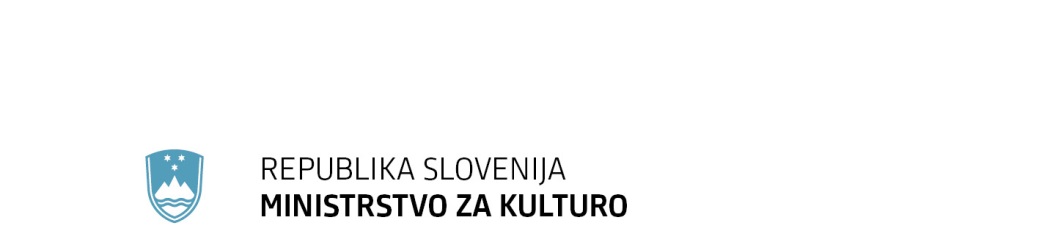 Maistrova ulica 10, 1000 Ljubljana	T: 01 369 59 00	F: 01 369 59 01	E: gp.mk@gov.si	www.mk.gov.siPREDLOG   (EVA)Na podlagi 40. člena Zakona o javno-zasebnem partnerstvu (Uradni list RS, št. 127/06) izdaja Vlada Republike Slovenije UREDBOO JAVNO-ZASEBNEM PARTNERSTVU PRI IZVEDBI PROJEKTA ENERGETSKEGA POGODBENIŠTVA V DOLOČENIH OBJEKTIH MINISTRSTVA ZA KULTUROSPLOŠNE DOLOČBEčlen(vsebina uredbe)Ta uredba vsebuje odločitev o ugotovitvi javnega interesa za sklenitev javno-zasebnega partnerstva in izvedbo projekta energetskega pogodbeništva za energetsko sanacijo določenih objektov Ministrstva za kulturo v eni izmed oblik javno-zasebnega partnerstva, določenih z Zakonom o javno-zasebnem partnerstvu (Uradni list RS, št. 127/06 – v nadaljnjem besedilu: ZJZP).Ta uredba določa predmet, pravice in obveznosti javnega in zasebnega partnerja ter uporabnikov objekta, postopek izbire zasebnega partnerja in druge sestavine razmerja javno-zasebnega partnerstva za izvedbo projekta energetskega pogodbeništva v objektih Ministrstva za kulturo.Ta uredba je koncesijski akt za izvedbo projekta iz prejšnjega odstavka.člen(opredelitev izrazov)Izrazi, opredeljeni v tej uredbi, pomenijo:»javni partner« oziroma »koncedent« je Republika Slovenija;»zasebni partner« oziroma »koncesionar« je fizična ali pravna oseba, ki je izbrana kot izvajalec javno-zasebnega partnerstva;»uporabniki objekta« so osebe javnega prava, ki za izvajanje javne dejavnosti uporabljajo objekt, opredeljen v 6. členu te uredbe;»koncesionirana dejavnost« je dejavnost, ki se jo v skladu s predmetom koncesije, opredeljenim v 5. členu te uredbe, s koncesijsko pogodbo zaveže opravljati koncesionar;»pogodbeno zagotavljanje prihrankov energije« je pogodbeni dogovor med koncedentom, koncesionarjem in uporabniki objekta za izboljšanje energetske učinkovitosti, ki se preverja in spremlja v celotnem obdobju trajanja koncesijske pogodbe in v okviru katerega se izvedena storitev plačuje sorazmerno s stopnjo izboljšanja energetske učinkovitosti, dogovorjeno s koncesijsko pogodbo oziroma drugim pogodbeno dogovorjenim merilom za energetsko učinkovitost (na primer finančni prihranki, stopnja udobja itd.). Drugi izrazi, uporabljeni v tej uredbi, imajo enak pomen, kot je določen v ZJZP, v Energetskem zakonu (Uradni list RS, št. 17/14 in 81/15) ter v predpisih in drugih aktih, izdanih na njuni podlagi.UGOTOVITEV JAVNEGA INTERESAčlen(javni interes)     Na podlagi Energetskega zakona (Uradni list RS, št. 17/14 in 81/15), Dolgoročne strategije za     spodbujanje naložb energetske prenove stavb, Akcijskega načrta za energetsko učinkovitost za obdobje 2014–2020, Operativnega programa za izvajanje Evropske kohezijske politike v obdobju 2014–2020, Operativnega programa ukrepov zmanjšanja emisij toplogrednih plinov do leta 2020, Zakona o ratifikaciji Pogodbe o energetski listini, Protokola k energetski listini o energetski učinkovitosti in s tem povezanimi okoljskimi vidiki in sklepov v zvezi s pogodbo o energetski listini (Uradni list RS – Mednarodne pogodbe, št. 12/97), Zakona o javnih financah (Uradni list RS, št. 11/11 – uradno prečiščeno besedilo, 14/13 – popr., 101/13, 55/15 – ZFisP in 96/15 – ZIPRS1617), Uredbe o enotni metodologiji za pripravo in obravnavo investicijske dokumentacije na področju javnih financ (Uradni list RS, št. 60/06, 54/10 in 27/16) in na njeni podlagi izdelane investicijske dokumentacije Dokument identifikacije investicijskega projekta energetska sanacija objektov Ministrstva za kulturo, Predinvesticijska zasnova energetska sanacija objektov Ministrstva za kulturo in Investicijski program energetska sanacija objektov Ministrstva za kulturo, Ljubljana, 2016, Pravilnika o vsebini upravičenosti izvedbe projekta po modelu javno-zasebnega partnerstva (Uradni list RS, št. 32/07) ter na njegovi podlagi izdelane ocene o upravičenosti izvedbe projekta po modelu javno-zasebnega partnerstva energetska sanacija določenih objektov Ministrstva za kulturo se ugotavlja, da obstaja javni interes za izvedbo projekta energetskega pogodbeništva za energetsko sanacijo javnih objektov v obliki javno-zasebnega partnerstva na način in v obsegu, kot izhaja iz 4., 5. in 6. člena te uredbe.VRSTA, PREDMET, OBMOČJE IZVAJANJA IN ČAS TRAJANJA JAVNO-ZASEBNEGA PARTNERSTVAčlen(vrsta javno-zasebnega partnerstva)Javno-zasebno partnerstvo se izvaja v obliki koncesijskega javno-zasebnega partnerstva, pri čemer gre za koncesijo storitev.člen(predmet koncesije)Predmet koncesije je izvajanje storitev energetskega pogodbeništva po načelu pogodbenega zagotavljanja prihrankov energije v objektih iz 6. člena te uredbe.Predmet koncesije je lahko poleg pogodbenega zagotavljanja prihrankov energije tudi pogodbena oskrba z energijo v objektih iz 6. člena te uredbe. Pogodbena oskrba z energijo je lahko predmet koncesije le, kadar večino tveganj v razmerju med koncedentom in koncesionarjem prevzema koncesionar ter se javno-zasebno partnerstvo izvaja v obliki iz prejšnjega člena.Predmet koncesije iz predhodnih odstavkov se lahko izvaja v več fazah oziroma segmentih. Delitev predmeta koncesije na posamezne faze ali segmente ter na to vezane pogoje koncedent in koncesionar opredelita v okviru postopka javnega razpisa in koncesijski pogodbi.Predmet koncesije koncedent in koncesionar podrobneje opredelita v koncesijski pogodbi. člen(območje izvajanja) Koncesionirana dejavnost se izvaja v naslednjih objektih, ki so v upravljanju Ministrstva za kulturo:Območje izvajanja koncesionirane dejavnosti ostane enako ne glede na spremembo zemljiškoknjižnega podatka iz prejšnjega odstavka. V fazi priprave ali izvedbe javnega razpisa, do oddaje končnih ponudb, lahko koncedent nabor objektov iz prvega odstavka tega člena zmanjša, če se za posamezni objekt izkaže, da je njegova vključitev v projekt negospodarna, ali bi usklajevanje s pogoji soglasodajalcev oziroma upravljavcev tako oviralo izvedbo tega dela projekta, da bi to lahko ogrozilo uspešno izvedbo celotnega projekta.Koncedent se lahko odloči za pripravo več posameznih razpisov za podelitev koncesije ali pa za vse objekte pripravi enoten razpis.člen(čas trajanja)Začetek in čas trajanja koncesijskega razmerja se opredelita v koncesijski pogodbi.Koncesijsko razmerje se sklene za največ 20 let.Koncesijsko razmerje se, če:koncesionar zaradi ukrepov koncedenta ali drugih ukrepov oblasti koncesije ni mogel izvajati,je to potrebno zaradi dodatnih vlaganj koncesionarja, ki so posledica zahtev koncedenta ali njegovih ukrepov v javnem interesu,lahko podaljša s sklenitvijo dodatka h koncesijski pogodbi, vendar ob upoštevanju določbe drugega odstavka 71. člena ZJZP največ za polovico obdobja, določenega z osnovno koncesijsko pogodbo. Pred sklenitvijo dodatka se opravijo pogajanja o vseh pomembnih sestavinah razmerja javno-zasebnega partnerstva, ki jih je treba prilagoditi zaradi okoliščin, navedenih v tem odstavku. FINANCIRANJEčlen(financiranje ukrepov za izboljšanje energetske učinkovitosti)Ukrepi za izboljšanje energetske učinkovitosti se financirajo iz:sredstev koncesionarja,sredstev koncedenta insredstev evropskih strukturnih ali investicijskih skladov ali drugih finančnih virov, namenjenih spodbujanju energetskega pogodbeništva s strani koncedenta ali koncesionarja.Deleži posameznih virov financiranja iz prejšnjega odstavka se podrobneje opredelijo v okviru postopka javnega razpisa in v koncesijski pogodbi, pri čemer morajo biti sredstva koncesionarja večinski vir financiranja.člen(plačilo za opravljanje koncesionirane dejavnosti)Koncesionarju za opravljanje koncesionirane dejavnosti pripada plačilo za doseganje pogodbeno zagotovljenih prihrankov energije in dodatno plačilo, če koncesionar preseže pogodbeno zagotovljene prihranke energije.Če koncesionar doseže pogodbeno zagotovljene prihranke energije, mu pripada pogodbeno dogovorjeno plačilo za opravljeno storitev energetskega pogodbeništva. Če koncesionar ne doseže pogodbeno zagotovljenih prihrankov energije, se plačilo za opravljeno storitev zmanjša v skladu z določili koncesijske pogodbe.Če koncesionar preseže pogodbeno zagotovljene prihranke energije, mu pripada nagrada v skladu z določili koncesijske pogodbe.Način plačila za opravljanje koncesionirane dejavnosti se podrobneje opredeli v okviru postopka javnega razpisa in v koncesijski pogodbi. SPLOŠNI POGOJI IZVAJANJA KONCESIJEčlen(obveznosti koncesionarja)Koncesionar mora v okviru izvajanja koncesionirane dejavnosti zagotoviti: izvedbo ukrepov za izboljšanje energetske učinkovitosti v objektih, opredeljenih v 6. členu te uredbe;pogodbeno zagotovljene prihranke energije v obliki in obsegu, kot sta določena v koncesijski pogodbi;izvajanje nalog in dejavnosti, ki so neločljivo povezane z obveznostmi iz prve točke (na primer vodenje evidenc, obveščanje itd.), v obsegu, kot ga predpisujeta veljavna zakonodaja in koncesijska pogodba;izvajanje drugih obveznosti, ki so opredeljene v koncesijski pogodbi.Koncesionar prevzema v zvezi z izvajanem koncesije najmanj investicijsko tveganje in tveganje razpoložljivosti. Koncesionirano dejavnost mora koncesionar opravljati nepretrgano. Koncesionar lahko začasno prekine izvajanje koncesionirane dejavnosti le na način in iz razlogov, ki jih določa ZJZP, ta uredba, koncesijska pogodba ali drug predpis.člen(obveznosti koncedenta)	Obveznosti koncedenta so zlasti:zagotavljati koncesionarju pogoje za opravljanje koncesionirane dejavnosti na način, kot je opredeljen v koncesijski pogodbi;koncesionarju ponuditi pomoč pri pridobitvi posameznih pravic, soglasij ali dovoljenj, ki jih koncesionar ne more pridobiti samostojno ali brez pomoči koncedenta;v skladu z ZJZP in pogoji, določenimi v koncesijski pogodbi, koncesionarju na nepremičninah, kjer se izvajajo aktivnosti za uresničitev koncesijske pogodbe, ter na opremi, ki je v lasti koncedenta, podeliti ustrezne stvarnopravne pravice tako, da se koncesionarju omogoči nemoteno izvajanje koncesionirane dejavnosti.v skladu z določbami koncesijske pogodbe zagotavljati plačila za opravljanje koncesionirane dejavnosti. člen(obveznosti uporabnikov objekta)	Uporabniki objekta imajo zlasti dolžnost:pristopiti k podpisu koncesijske pogodbe kot sopodpisniki;upoštevati navodila koncesionarja in koncedenta ter jima omogočiti opravljanje nalog iz te uredbe in koncesijske pogodbe;v skladu s pogoji in omejitvami, navedenimi v koncesijski pogodbi, omogočiti koncesionarju in koncedentu dostop do vseh prostorov, naprav in opreme, kjer se opravljajo storitve in naloge iz te uredbe in koncesijske pogodbe;prijaviti vsa dejstva, pomembna za izvajanje nalog koncesionarja in koncedenta, oziroma sporočiti koncesionarju in koncedentu vsako spremembo, ki bi lahko vplivala na izvajanje nalog;obveščati koncedenta o morebitnih kršitvah koncesionarja;v skladu z določbami koncesijske pogodbe zagotavljati plačila za opravljanje koncesionirane dejavnosti. člen(druge pravice in obveznosti koncedenta, koncesionarja in uporabnikov objekta)Druge pravice in obveznosti koncedenta, koncesionarja in uporabnikov objekta se podrobneje opredelijo v koncesijski pogodbi.POSTOPEK IZBIRE KONCESIONARJAčlen(javni razpis)Koncedent izbere koncesionarja na podlagi javnega razpisa, ki ga vodi Ministrstvo za kulturo in se izvede ob upoštevanju določb III. dela ZJZP.Objava javnega razpisa mora vsebovati:navedbo pravne podlage, vključno s to uredbo;predmet javnega razpisa z navedbo, da gre za koncesijo;ime in sedež koncedenta;predmet, vrsto ter obseg in območje koncesije;začetek in predviden čas trajanja koncesije;postopek izbire koncesionarja;pogoje za dostop do razpisne dokumentacije; kraj in rok za predložitev vlog, pogoje za njihovo predložitev;zahteve glede vsebine vlog;pogoje, ki jih morajo kandidati izpolnjevati, in dokazila o njihovem izpolnjevanju;pogoje za predložitev skupne vloge;merila za izbiro najugodnejšega kandidata;naslov, prostor, datum in uro odpiranja vlog;rok, v katerem so kandidati obveščeni o izidu javnega razpisa;druge podatke, zahtevane v skladu z veljavno zakonodajo.V postopku izbire strokovna komisija iz 15. člena te uredbe preveri najmanj ekonomsko, finančno ter tehnično in kadrovsko sposobnost vlagateljev. Za ta namen mora koncedent v javni razpis vključiti najmanj pogoje, ki zagotavljajo, da:je koncesionar registriran za opravljanje dejavnosti, ki je predmet koncesije, ima koncesionar ustrezne reference s področja predmeta koncesije,ima koncesionar zagotovljen dostop do finančnih sredstev za izvedbo celotnega projekta javno-zasebnega partnerstva.Pri izbiri koncesionarja strokovna komisija iz 15. člena te uredbe upošteva naslednja merila po padajočem zaporedju njihove pomembnosti:višina prihrankov,obseg ponujenih ukrepov,trajanje koncesijskega razmerja,udeležba koncedenta pri prihrankih,višina investicije. Druge pogoje in merila ter podrobnejšo vsebino pogojev in meril za izbiro koncesionarja koncedent določi v razpisni dokumentaciji za fazo dialoga in ponudbeno fazo.člen(strokovna komisija)Strokovno komisijo za izbiro koncesionarja za izvedbo predmeta koncesije s sklepom imenuje minister, pristojen za kulturo. Strokovna komisija ima predsednika in najmanj tri člane. Člani strokovne komisije morajo imeti delovne izkušnje najmanj z naslednjih delovnih področij: vodenje evropskih projektov, pravo in ekonomija. Predsednik in člani strokovne komisije morajo imeti najmanj prvo stopnjo izobrazbe v skladu z Zakonom o visokem šolstvu (Uradni list RS, št. 32/12 – uradno prečiščeno besedilo, 40/12 – ZUJF, 57/12 – ZPCP-2D, 109/12 in 85/14) in najmanj dve leti delovnih izkušenj z delovnega področja iz prejšnjega odstavka, da lahko zagotovijo strokovno vodenje postopka javnega razpisa. člen(postopek izbire)Javni razpis za izbiro koncesionarja se izvede po postopku konkurenčnega dialoga, ki poteka v treh fazah:faza preverjanja usposobljenosti,faza dialoga,ponudbena faza.V fazi preverjanja usposobljenosti se preveri usposobljenost prijaviteljev, pri čemer se usposobljenost prizna vsem prijaviteljem, za katere bo ugotovljeno, da izpolnjujejo pogoje iz razpisne dokumentacije za fazo preverjanja usposobljenosti. Po končanem odpiranju prijav strokovna komisija pregleda prijave in ugotovi, ali izpolnjujejo pogoje, določene v javnem razpisu za fazo preverjanja usposobljenosti. Po končanem pregledu in presoji prijav strokovna komisija sestavi poročilo, v katerem navede, katere prijave izpolnjujejo razpisne zahteve, in v njem predlaga, katerim prijaviteljem se prizna usposobljenost za sodelovanje v fazi dialoga. Na podlagi poročila strokovne komisije iz prejšnjega odstavka minister, pristojen za kulturo, izda sklep o priznanju usposobljenosti za sodelovanje v fazi dialoga. Zoper ta sklep ni pritožbe, prijavitelj pa lahko zoper dokončen sklep začne upravni spor. Med prijavitelji, ki jim je bila priznana usposobljenost za sodelovanje v fazi dialoga (v nadaljnjem besedilu: kandidati), se v fazi dialoga vodi dialog, namenjen ugotovitvi in opredelitvi sredstev ter najprimernejših rešitev za zadovoljitev ciljev in potreb koncedenta. Faza dialoga se lahko izvede v več kot dveh zaporednih fazah. Dialog s kandidati se vodi vse do takrat, dokler se ne najde(-jo) rešitev (rešitve), ki ustreza(-jo) ciljem in potrebam koncedenta. Na podlagi sprejete rešitve iz zaključenega dialoga in drugih elementov, ki se podrobneje opredelijo v razpisni dokumentaciji za ponudbeno fazo, se kandidate pozove k predložitvi končne ponudbe. Strokovna komisija po končanem odpiranju končnih ponudb pravočasno prispele končne ponudbe pregleda in oceni ter ugotovi, ali izpolnjujejo razpisne pogoje in zahteve iz razpisne dokumentacije za ponudbeno fazo. Po končanem pregledu in presoji prijav strokovna komisija sestavi poročilo, v katerem navede, katere vloge izpolnjujejo razpisne pogoje in zahteve, razvrsti te vloge tako, da je razvidno, katera od vlog najbolj ustreza postavljenim merilom oziroma kakšen je nadaljnji vrstni red glede na ustreznost postavljenim merilom.Odločitev o izbiri koncesionarja na podlagi poročila strokovne komisije iz prejšnjega odstavka in sklenitvi koncesijske pogodbe sprejme minister, pristojen za kulturo. Strokovna komisija poročila iz drugega in šestega odstavka tega člena posreduje Vladi Republike Slovenije.člen(koncesijska pogodba)Koncesijsko pogodbo z izbranim koncesionarjem sklene koncedent. Sopodpisniki koncesijske pogodbe so v primeru, da zagotavljajo plačilo za koncesionirano dejavnost, tudi vsi uporabniki objektov, navedeni v 6. členu te uredbe.Koncesijska pogodba mora biti sklenjena v pisni obliki, sicer nima pravnega učinka.V koncesijski pogodbi koncedent in koncesionar podrobno uredita medsebojna razmerja v zvezi z izvajanjem predmeta koncesije in druge sestavine razmerja, ki niso urejene v tej uredbi. S koncesijsko pogodbo se vzpostavijo ustrezni mehanizmi, s katerimi se zagotovita učinkovito zavarovanje javnega interesa in nadzor nad izvajanjem koncesijske pogodbe.V koncesijski pogodbi koncedent in koncesionar uredita določila glede prenosa lastninske pravice na sredstvih, pridobljenih z izvedenimi ukrepi za izboljšanje energetske učinkovitosti na način, da izvedeni ukrepi za izboljšanje energetske učinkovitosti ob izteku koncesijske pogodbe brezplačno preidejo v last in posest koncedenta.PRILAGODITEV RAZMERIJčlen(prilagoditev razmerij)Če se spremenijo okoliščine, se lahko opravi prilagoditev razmerij med koncedentom in koncesionarjem.Način in razlogi za morebitno prilagoditev razmerij med koncesionarjem in koncedentom se uredijo v koncesijski pogodbi.POROČANJE IN NADZORčlen(dolžnost poročanja)Koncesionar mora v skladu z veljavno zakonodajo, predpisi in koncesijsko pogodbo redno voditi vse potrebne evidence in koncedentu ter uporabnikom objekta predložiti poročila in drugo potrebno dokumentacijo v skladu z njihovimi navodili. Vsebina koncesionarjeve dolžnosti iz prejšnjega odstavka in način njenega izvajanja se podrobneje uredita v koncesijski pogodbi.člen      (nadzor)Nadzor nad izvajanjem koncesionirane dejavnosti opravljajo koncedent in uporabniki objekta v skladu z ZJZP in koncesijsko pogodbo. Način izvajanja nadzora se določi v koncesijski pogodbi.PRENEHANJE KONCESIJSKEGA RAZMERJAčlen(prenehanje koncesijskega razmerja)Koncesijsko razmerje preneha:s prenehanjem koncesijske pogodbe, z odkupom koncesije, z odvzemom koncesije ali s prevzemom koncesije,na način, v obsegu in pod pogoji, določenimi s koncesijsko pogodbo. KONČNA DOLOČBAčlen(uveljavitev)Ta uredba začne veljati naslednji dan po objavi v Uradnem listu Republike Slovenije.Št. [navedba številke uredbe]				Vlada Republike SlovenijeLjubljana, dne [datum]					dr. Miro Cerar,EVA:							predsednikOBRAZLOŽITEVUVODPravna podlaga (besedilo, vsebina zakonske določbe, ki je podlaga za izdajo uredbe)Uredbe o javno-zasebnem partnerstvu pri izvedbi projekta energetskega pogodbeništva v objektih Ministrstva za kulturo se predlagajo na podlagi določil 11., 36. in 40. člena Zakona o javno-zasebnem partnerstvu (Uradni list RS, št. 127/06; v nadaljevanju: ZJZP). 11. člen ZJZP določa, da odločitev o ugotovitvi javnega interesa za sklenitev javno-zasebnega partnerstva in izvedbi projekta v eni izmed oblik javno-zasebnega partnerstva po tem zakonu sprejme vlada. Nadalje 36. člen ZJZP določa, da se predmet, pravice in obveznosti javnega in zasebnega partnerja, postopek izbire zasebnega partnerja in druge sestavine posameznega razmerja javno-zasebnega partnerstva lahko uredijo z aktom o javno-zasebnem partnerstvu. Vezano na navedeno pa 40. člen ZJZP določa, da se odločitev o javno-zasebnem partnerstvu iz 11. člena tega zakona in akt o javno-zasebnem partnerstvu lahko sprejmeta v skupnem aktu.Rok za izdajo uredbe, določen z zakonomRok za izdajo uredbe ni določen z zakonom, je pa izdaja predmetne uredbe ključna za izvajanje nadaljnjih postopkov v zvezi z izvedbo projekta energetskega pogodbeništva v objektih Ministrstva za kulturo.  Splošna obrazložitev predloga uredbe, če je potrebnaPredlagana uredba vsebuje odločitev o ugotovitvi javnega interesa za sklenitev javno-zasebnega partnerstva in izvedbo projekta energetskega pogodbeništva za energetsko sanacijo objektov Ministrstva za kulturo v eni izmed oblik javno-zasebnega partnerstva.S predlagano uredbo se urejajo predmet, pravice in obveznosti javnega in zasebnega partnerja ter uporabnikov objekta, postopek izbire zasebnega partnerja ter druge sestavine razmerja javno-zasebnega partnerstva, ki so v skladu z določbami ZJZP predmet urejanja s koncesijskim aktom. Uredba je temeljni okvir prihodnjega pogodbenega razmerja, natančnejša opredelitev vseh sestavin pogodbenega razmerja pa bo izvedena v okviru koncesijske pogodbe. V predlagani uredbi je opredeljena tudi vrsta javno-zasebnega partnerstva, in sicer gre za koncesijsko javno-zasebno partnerstvo, koncesijo storitve. Oblika pogodbenega partnerstva je bila določena v skladu z ugotovitvami iz investicijskega programa, ocene upravičenosti in upoštevajoč temeljne usmeritve iz Podrobnejših usmeritev javnim partnerjem pri ukrepu energetske prenove stavb javnega sektorja, ki jih je izdalo Ministrstvo za infrastrukturo. Uredba predvideva, da je predmet koncesije izvajanje storitev energetskega pogodbeništva po načelu pogodbenega zagotavljanja prihrankov energije, pri čemer dopušča možnost, da je predmet koncesije lahko tudi pogodbena oskrba z energijo. Natančni predmet koncesije bosta javni in zasebni partner dorekla v postopku javnega razpisa in ga nato opredelila v koncesijski pogodbi. V koncesijski pogodbi koncedent in koncesionar uredita tudi določila glede prenosa lastninske pravice na izvedenih ukrepih za izboljšanje energetske učinkovitosti na način, da izvedeni ukrepi za izboljšanje energetske učinkovitosti ob izteku koncesijske pogodbe brezplačno preidejo v last in posest koncedenta.Uredba ureja tudi bistvene dele postopka izbire koncesionarja, predvsem posamezne faze konkurenčnega dialoga in strokovno komisijo za izbiro, poročanje koncesionarja in izvajanje nadzora javnega partnerja nad izvajanjem koncesionirane dejavnosti. Uredba predvideva klasične oblike prenehanja koncesijskega razmerja, in sicer prenehanje koncesijske pogodbe, odkup koncesije, odvzem koncesije ali prevzem koncesije.Predstavitev presoje posledic za posamezna področja, če te niso mogle biti celovito predstavljene v predlogu zakona/II. VSEBINSKA OBRAZLOŽITEV PREDLAGANIH REŠITEVK 1. členu: Predmetna uredba je koncesijski akt za izvedbo projekta energetskega pogodbeništva v objektih Ministrstva za kulturo po sistemu javno-zasebnega partnerstva. Uredba vsebuje ugotovitev javnega interesa in ureja temeljne sestavine javno-zasebnega partnerstva, kot jih določa prvi odstavek 36. člena ZJZP, to so predmet, pravice in obveznosti javnega in zasebnega partnerja ter uporabnikov objekta in postopek izbire zasebnega partnerja.K 2. členu:Člen opredeljuje izraze, ki so uporabljeni v tej uredbi, in sicer javnega partnerja oziroma koncedenta, zasebnega partnerja oziroma koncesionarja in uporabnike objekta.Koncesionirana dejavnost zajema vse dejavnosti, ki se jih v skladu s predmetom koncesije s koncesijsko pogodbo zaveže opravljati koncesionar. Navedena dejavnost tako zajema izvedbo ukrepov za izboljšanje energetske učinkovitosti, pogodbeno zagotavljanje prihrankov energije in izvedbo drugih nalog, določenih v koncesijski pogodbi (na primer vzdrževanje, vodenje evidenc ipd.). Pomembna je tudi opredelitev pojma pogodbenega zagotavljanja prihrankov energije, ki bo predmet koncesije in s tem jedro koncesijske pogodbe. Drugi uporabljeni izrazi pomenijo enako, kot je določeno v ZJZP, Energetskem zakonu (Uradni list RS, št. 17/14 in 81/15) ter predpisih in drugih aktih, izdanih na njuni podlagi. K 3. členu:Opredeljene so vse pravne in tehnične podlage za ugotovitev javnega interesa za izvedbo projekta energetskega pogodbeništva za energetsko sanacijo javnih objektov v obliki javno-zasebnega partnerstva na način in v obsegu, kot izhaja iz predlagane uredbe.K 4. členu:Opredeljena je vrsta javno-zasebnega partnerstva, in sicer se javno-zasebno partnerstvo izvaja v obliki koncesijskega javno-zasebnega partnerstva, pri čemer gre za koncesijo storitev. Oblika pogodbenega partnerstva pa je bila določena v skladu z ugotovitvami iz investicijskega programa, ocene upravičenosti in upoštevajoč temeljne usmeritve iz Podrobnejših usmeritev javnim partnerjem pri ukrepu energetske prenove stavb javnega sektorja, ki jih je izdalo Ministrstvo za infrastrukturo. K 5. členu: Predmet koncesije je izvajanje storitev energetskega pogodbeništva po načelu pogodbenega zagotavljanja prihrankov energije. Pogodbeno zagotavljanje prihrankov energije je model, pri katerem izvedene ukrepe za izboljšanje energetske učinkovitosti financira izvajalec  koncesionar, poplačani pa so iz tako doseženih ciljnih prihrankov pri stroških za porabljeno energijo. Poleg pogodbenega zagotavljanja prihrankov energije je lahko predmet koncesije tudi pogodbena oskrba z energijo, a le, če večino tveganj v razmerju med koncedentom in koncesionarjem prevzema koncesionar ter se javno-zasebno partnerstvo lahko izvaja v obliki, določeni v 4. členu te uredbe. Predmet koncesije bo natančneje opredeljen v koncesijski pogodbi. K 6. členu:Opredeljeni so objekti, v katerih se bo izvajala koncesionirana dejavnost.K 7. členu:Opredeljeno je le najdaljše trajanje koncesijskega razmerja, ki je 20 let, pri čemer se lahko koncedent in koncesionar v postopku javnega razpisa, fazi dialoga, dogovorita tudi za krajši čas trajanja koncesije. V skladu z navedenim je ponujeni čas trajanja koncesijskega razmerja tudi eno izmed meril za izbiro koncesionarja. Čas trajanja koncesijskega razmerja se dokončno določi v koncesijski pogodbi. Tretji odstavek predvideva podaljšanje roka trajanja koncesije v okviru zakonskih možnosti iz 71. člena ZJZP. K 8. členu:Določeni so viri financiranja za izvedbo ukrepov za izboljšanje energetske učinkovitosti, ki izhajajo iz izdelane projektne dokumentacije za obravnavani projekt. Deleži posameznih virov financiranja bodo predmet pogajanj v postopku javnega razpisa in bodo dokončno določeni v koncesijski pogodbi. Izrecno pa je zapisana obveznost, da morajo biti sredstva koncesionarja večinski vir financiranja. K 9. členu: Po izvedenih ukrepih za izboljšanje energetske učinkovitosti, ki jih mora v pretežnem delu financirati koncesionar, bo ta upravičen do plačila za opravljanje koncesionirane dejavnosti, torej dejavnosti, ki se jo v skladu s predmetom koncesije s koncesijsko pogodbo zaveže opravljati koncesionar. Plačilo za izvajanje koncesionirane dejavnosti zajema izvedbo ukrepov za izboljšanje energetske učinkovitosti, pogodbeno zagotavljanje prihrankov energije in izvedbo drugih nalog, opredeljenih v koncesijski pogodbi (na primer vzdrževanje). Plačilo za opravljanje koncesionirane dejavnosti sestoji iz plačila za doseganje pogodbeno zagotovljenih prihrankov energije in dodatne nagrade, kadar koncesionar preseže pogodbeno zagotovljene prihranke energije. Če koncesionar ne doseže pogodbeno zagotovljenih prihrankov energije, se plačilo za opravljeno storitev zmanjša v skladu z določili koncesijske pogodbe. Podrobnejši način plačila za opravljanje koncesionirane dejavnosti, vključno z deleži prihrankov, ki bodo pripadli posamezni pogodbeni stranki, se bo opredelil v postopku javnega razpisa in nato v koncesijski pogodbi. K 10. členu:Določene so temeljne obveznosti koncesionarja v zvezi z izvajanjem koncesionirane dejavnosti, pri čemer je glede na vrste objektov in nalog, ki se v njih izvajajo, izrecno določena obveznost koncesionarja upoštevati in izvajati vse varnostne ukrepe, ki so predpisani in potrebni za zagotovitev ustrezne varnosti objekta.  K 11. členu:Določene so obveznosti koncedenta, ki so zlasti v tem, da zagotovi koncesionarju pogoje za opravljanje koncesionirane dejavnosti.K 12. členu:Določene so obveznosti uporabnikov objektov, ki so tako v razmerju do koncedenta kot do koncesionarja. Navedene obveznosti so določene z namenom zagotoviti koncesionarju možnosti za izvajanje koncesionirane dejavnosti, koncedentu pa pregled in nadzor nad koncesionarjevim izvajanjem nalog. K 13. členu:Druge pravice in obveznosti koncedenta, koncesionarja in uporabnikov objektov se bodo podrobneje opredelile v koncesijski pogodbi.K 14. členu:Koncedent bo izbral koncesionarja na podlagi javnega razpisa, ki ga bo vodilo Ministrstvo za kulturo.Nadalje člen določa bistvene sestavine javnega razpisa ter obvezne pogoje, ki jih mora koncedent vključiti v javni razpis. Skladno z opredelitvijo posameznih faz javnega razpisa, kot so določene v 16. členu predmetne uredbe, bodo pripravljene razpisne dokumentacije za vsako od navedenih faz. Poleg pogojev, ki jih bo moral izpolnjevati koncesionar, četrti odstavek določa še merila, ki jih bo moral upoštevati koncedent pri izbiri koncesionarja. Druge pogoje in merila ter podrobnejšo vsebino pogojev in meril za izbiro koncesionarja koncedent določi v razpisni dokumentaciji za fazo dialoga in ponudbeno fazo.K 15. členu:Določeni so sestava strokovne komisije za izbiro koncesionarja in pogoji za njene člane, opredeljene pa so tudi njene naloge. Strokovno komisijo imenuje minister, pristojen za kulturo. K 16. členu:Javni razpis za izbiro koncesionarja se bo izvedel po postopku konkurenčnega dialoga, ki vključuje tri faze: fazo preverjanja usposobljenosti, fazo dialoga in ponudbeno fazo. Poleg posameznih faz postopka in opravil, ki jih strokovna komisija izvede v okviru posamezne faze, so določeni tudi pravni akti, ki jih predstojnik nosilca javnega razpisa sprejme po končani posamezni fazi, in pravna sredstva, ki jih lahko sodelujoči v postopku javnega razpisa vložijo zoper izdane pravne akte. Končno odločitev o izbiri koncesionarja sprejme minister, pristojen za kulturo.K 17. členu:Določene so temeljne obveznosti glede sklenitve koncesijske pogodbe, in sicer: pogodbene stranke, ki bodo poleg koncedenta in koncesionarja tudi uporabniki objektov, oblika koncesijske pogodbe in nadaljnja vsebina koncesijske pogodbe. K 18. členu:Zaradi dolgotrajnosti predmetnega razmerja (koncesijske pogodbe se v obravnavanih razmerjih sklepajo za povprečno 15 let, s predmetno uredbo pa je predvideno, da se lahko sklenejo celo za 20 let) je dopuščena možnost, da se zaradi spremenjenih okoliščin lahko opravi prilagoditev razmerij. Pojem spremenjenih okoliščin opredeljuje že obligacijski zakonik, natančnejše pa bodo opredeljene v koncesijski pogodbi, ki bo določila tudi način prilagoditve razmerij. Iz navedenih razlogov sklenjeni dodatek h koncesijski pogodbi se bo lahko sklenil brez predhodnega soglasja koncedenta, saj je možnost prilagoditve razmerij koncedent že potrdil s sprejetjem navedene določbe. K 19. členu:Koncesionar mora v skladu z veljavno zakonodajo, predpisi in koncesijsko pogodbo redno voditi vse potrebne evidence ter koncedentu in uporabnikom objektov predložiti poročila in drugo potrebno dokumentacijo v skladu z njihovimi navodili. Podrobnejša vsebina navedene obveznosti bo določena v koncesijski pogodbi. K 20. členu: Določena je obveznost nadzora nad izvajanjem koncesionirane dejavnosti, ki jo izvaja koncedent, in uporabniki objektov. K 21. členu: Določene so klasične oblike prenehanja koncesijskega razmerja, in sicer prenehanje koncesijske pogodbe, odkup koncesije, odvzem ali prevzem koncesije. Natančneje bo prenehanje koncesijskega razmerja urejeno s koncesijsko pogodbo. K 22. členu: Uredba začne veljati naslednji dan po objavi v Uradnem listu Republike Slovenije. Številka: 0070-11/2017/6Številka: 0070-11/2017/6Ljubljana, 22. 11. 2017Ljubljana, 22. 11. 2017EVA  2017-3340-0017EVA  2017-3340-0017GENERALNI SEKRETARIAT VLADE REPUBLIKE SLOVENIJEGp.gs@gov.siGENERALNI SEKRETARIAT VLADE REPUBLIKE SLOVENIJEGp.gs@gov.siZADEVA: Predlog Uredbe o javno-zasebnem partnerstvu pri izvedbi projekta energetskega pogodbeništva v določenih objektih Ministrstva za kulturo – predlog za obravnavo ZADEVA: Predlog Uredbe o javno-zasebnem partnerstvu pri izvedbi projekta energetskega pogodbeništva v določenih objektih Ministrstva za kulturo – predlog za obravnavo ZADEVA: Predlog Uredbe o javno-zasebnem partnerstvu pri izvedbi projekta energetskega pogodbeništva v določenih objektih Ministrstva za kulturo – predlog za obravnavo ZADEVA: Predlog Uredbe o javno-zasebnem partnerstvu pri izvedbi projekta energetskega pogodbeništva v določenih objektih Ministrstva za kulturo – predlog za obravnavo 1. Predlog sklepov vlade:1. Predlog sklepov vlade:1. Predlog sklepov vlade:1. Predlog sklepov vlade:Na podlagi 40. člena Zakona o javno-zasebnem partnerstvu (Uradni list RS, št. 127/06) in 21. člena Zakona o Vladi Republike Slovenije (Uradni list RS, št. 24/05 – uradno prečiščeno besedilo, 109/08, 38/10 – ZUKN, 8/12, 21/13, 47/13 – ZDU-1G in 65/14)  je Vlada Republike Slovenije na …… seji dne …… sprejela naslednjiSKLEP:Vlada Republike Slovenije izda Uredbo o javno-zasebnem partnerstvu pri izvedbi projekta energetskega pogodbeništva v določenih objektih Ministrstva za kulturo in jo objavi v Uradnem listu Republike Slovenije. mag. Lilijana Kozlovičgeneralna sekretarkaPrejemniki:                                         Ministrstvo za kulturo, Ministrstvo za infrastrukturo, Ministrstvo za finance, Služba Vlade RS za razvoj in evropsko kohezijsko politiko, Služba Vlade RS za zakonodajo,Generalni sekretariat Vlade RS.Na podlagi 40. člena Zakona o javno-zasebnem partnerstvu (Uradni list RS, št. 127/06) in 21. člena Zakona o Vladi Republike Slovenije (Uradni list RS, št. 24/05 – uradno prečiščeno besedilo, 109/08, 38/10 – ZUKN, 8/12, 21/13, 47/13 – ZDU-1G in 65/14)  je Vlada Republike Slovenije na …… seji dne …… sprejela naslednjiSKLEP:Vlada Republike Slovenije izda Uredbo o javno-zasebnem partnerstvu pri izvedbi projekta energetskega pogodbeništva v določenih objektih Ministrstva za kulturo in jo objavi v Uradnem listu Republike Slovenije. mag. Lilijana Kozlovičgeneralna sekretarkaPrejemniki:                                         Ministrstvo za kulturo, Ministrstvo za infrastrukturo, Ministrstvo za finance, Služba Vlade RS za razvoj in evropsko kohezijsko politiko, Služba Vlade RS za zakonodajo,Generalni sekretariat Vlade RS.Na podlagi 40. člena Zakona o javno-zasebnem partnerstvu (Uradni list RS, št. 127/06) in 21. člena Zakona o Vladi Republike Slovenije (Uradni list RS, št. 24/05 – uradno prečiščeno besedilo, 109/08, 38/10 – ZUKN, 8/12, 21/13, 47/13 – ZDU-1G in 65/14)  je Vlada Republike Slovenije na …… seji dne …… sprejela naslednjiSKLEP:Vlada Republike Slovenije izda Uredbo o javno-zasebnem partnerstvu pri izvedbi projekta energetskega pogodbeništva v določenih objektih Ministrstva za kulturo in jo objavi v Uradnem listu Republike Slovenije. mag. Lilijana Kozlovičgeneralna sekretarkaPrejemniki:                                         Ministrstvo za kulturo, Ministrstvo za infrastrukturo, Ministrstvo za finance, Služba Vlade RS za razvoj in evropsko kohezijsko politiko, Služba Vlade RS za zakonodajo,Generalni sekretariat Vlade RS.Na podlagi 40. člena Zakona o javno-zasebnem partnerstvu (Uradni list RS, št. 127/06) in 21. člena Zakona o Vladi Republike Slovenije (Uradni list RS, št. 24/05 – uradno prečiščeno besedilo, 109/08, 38/10 – ZUKN, 8/12, 21/13, 47/13 – ZDU-1G in 65/14)  je Vlada Republike Slovenije na …… seji dne …… sprejela naslednjiSKLEP:Vlada Republike Slovenije izda Uredbo o javno-zasebnem partnerstvu pri izvedbi projekta energetskega pogodbeništva v določenih objektih Ministrstva za kulturo in jo objavi v Uradnem listu Republike Slovenije. mag. Lilijana Kozlovičgeneralna sekretarkaPrejemniki:                                         Ministrstvo za kulturo, Ministrstvo za infrastrukturo, Ministrstvo za finance, Služba Vlade RS za razvoj in evropsko kohezijsko politiko, Služba Vlade RS za zakonodajo,Generalni sekretariat Vlade RS.2. Predlog za obravnavo predloga zakona po nujnem ali skrajšanem postopku v državnem zboru z obrazložitvijo razlogov:2. Predlog za obravnavo predloga zakona po nujnem ali skrajšanem postopku v državnem zboru z obrazložitvijo razlogov:2. Predlog za obravnavo predloga zakona po nujnem ali skrajšanem postopku v državnem zboru z obrazložitvijo razlogov:2. Predlog za obravnavo predloga zakona po nujnem ali skrajšanem postopku v državnem zboru z obrazložitvijo razlogov:////3.a Osebe, odgovorne za strokovno pripravo in usklajenost gradiva:3.a Osebe, odgovorne za strokovno pripravo in usklajenost gradiva:3.a Osebe, odgovorne za strokovno pripravo in usklajenost gradiva:3.a Osebe, odgovorne za strokovno pripravo in usklajenost gradiva:Anton Peršak, ministerDamjana Pečnik, državna sekretarkaMiroslav Benulič, višji sekretarLučka Žlender Jukič, sekretarkaAnton Peršak, ministerDamjana Pečnik, državna sekretarkaMiroslav Benulič, višji sekretarLučka Žlender Jukič, sekretarkaAnton Peršak, ministerDamjana Pečnik, državna sekretarkaMiroslav Benulič, višji sekretarLučka Žlender Jukič, sekretarkaAnton Peršak, ministerDamjana Pečnik, državna sekretarkaMiroslav Benulič, višji sekretarLučka Žlender Jukič, sekretarka3.b Zunanji strokovnjaki, ki so sodelovali pri pripravi dela ali celotnega gradiva:3.b Zunanji strokovnjaki, ki so sodelovali pri pripravi dela ali celotnega gradiva:3.b Zunanji strokovnjaki, ki so sodelovali pri pripravi dela ali celotnega gradiva:3.b Zunanji strokovnjaki, ki so sodelovali pri pripravi dela ali celotnega gradiva:Pravno svetovanje Kunovar Anže s.p., Šmartinska cesta 53, 1000 LjubljanaStroški povezani s pripravo gradiva: 1.990,00 EUR brez DDV.Pravno svetovanje Kunovar Anže s.p., Šmartinska cesta 53, 1000 LjubljanaStroški povezani s pripravo gradiva: 1.990,00 EUR brez DDV.Pravno svetovanje Kunovar Anže s.p., Šmartinska cesta 53, 1000 LjubljanaStroški povezani s pripravo gradiva: 1.990,00 EUR brez DDV.Pravno svetovanje Kunovar Anže s.p., Šmartinska cesta 53, 1000 LjubljanaStroški povezani s pripravo gradiva: 1.990,00 EUR brez DDV.4. Predstavniki vlade, ki bodo sodelovali pri delu državnega zbora:4. Predstavniki vlade, ki bodo sodelovali pri delu državnega zbora:4. Predstavniki vlade, ki bodo sodelovali pri delu državnega zbora:4. Predstavniki vlade, ki bodo sodelovali pri delu državnega zbora:////5. Kratek povzetek gradiva:5. Kratek povzetek gradiva:5. Kratek povzetek gradiva:5. Kratek povzetek gradiva:S predmetnim vladnim gradivom se predlaga sprejem Uredbe o javno-zasebnem partnerstvu pri izvedbi projekta energetskega pogodbeništva v določenih objektih Ministrstva za kulturo. Podlaga za izdajo navedene uredbe je 40. člen Zakona o javno-zasebnem partnerstvu (Uradni list RS, št. 127/06 – v nadaljnjem besedilu: ZJZP).Predlagana uredba vsebuje odločitev o ugotovitvi javnega interesa za sklenitev javno-zasebnega partnerstva in izvedbo projekta energetskega pogodbeništva za energetsko sanacijo določenih objektov Ministrstva za kulturo, v eni izmed oblik javno-zasebnega partnerstva.S predlagano uredbo se urejajo predmet, pravice in obveznosti javnega in zasebnega partnerja ter uporabnikov objekta, postopek izbire zasebnega partnerja ter druge sestavine razmerja javno-zasebnega partnerstva, ki so v skladu z določbami ZJZP predmet urejanja s koncesijskim aktom. Uredba je temeljni okvir prihodnjega pogodbenega razmerja, natančnejša opredelitev vseh sestavin pogodbenega razmerja pa bo izvedena v okviru koncesijske pogodbe. V predlagani uredbi je opredeljena tudi vrsta javno-zasebnega partnerstva, in sicer gre za koncesijsko javno-zasebno partnerstvo, koncesijo storitve. Oblika pogodbenega partnerstva je bila določena v skladu z ugotovitvami iz investicijskega programa, ocene upravičenosti in upoštevajoč temeljne usmeritve iz Podrobnejših usmeritev javnim partnerjem pri ukrepu energetske prenove stavb javnega sektorja, ki jih je izdalo Ministrstvo za infrastrukturo.  Uredba predvideva, da je predmet koncesije izvajanje storitev energetskega pogodbeništva po načelu pogodbenega zagotavljanja prihrankov energije, pri čemer dopušča možnost, da je predmet koncesije lahko tudi pogodbena oskrba z energijo. Natančni predmet koncesije bosta javni in zasebni partner dorekla v postopku javnega razpisa in ga nato opredelila v koncesijski pogodbi. Uredba ureja tudi bistvene dele postopka izbire koncesionarja, predvsem posamezne faze konkurenčnega dialoga in strokovno komisijo za izbiro, poročanje koncesionarja in izvajanje nadzora javnega partnerja nad izvajanjem koncesionirane dejavnosti. Uredba predvideva klasične oblike prenehanja koncesijskega razmerja, in sicer prenehanje koncesijske pogodbe, odkup koncesije, odvzem koncesije ali prevzem koncesije.S predmetnim vladnim gradivom se predlaga sprejem Uredbe o javno-zasebnem partnerstvu pri izvedbi projekta energetskega pogodbeništva v določenih objektih Ministrstva za kulturo. Podlaga za izdajo navedene uredbe je 40. člen Zakona o javno-zasebnem partnerstvu (Uradni list RS, št. 127/06 – v nadaljnjem besedilu: ZJZP).Predlagana uredba vsebuje odločitev o ugotovitvi javnega interesa za sklenitev javno-zasebnega partnerstva in izvedbo projekta energetskega pogodbeništva za energetsko sanacijo določenih objektov Ministrstva za kulturo, v eni izmed oblik javno-zasebnega partnerstva.S predlagano uredbo se urejajo predmet, pravice in obveznosti javnega in zasebnega partnerja ter uporabnikov objekta, postopek izbire zasebnega partnerja ter druge sestavine razmerja javno-zasebnega partnerstva, ki so v skladu z določbami ZJZP predmet urejanja s koncesijskim aktom. Uredba je temeljni okvir prihodnjega pogodbenega razmerja, natančnejša opredelitev vseh sestavin pogodbenega razmerja pa bo izvedena v okviru koncesijske pogodbe. V predlagani uredbi je opredeljena tudi vrsta javno-zasebnega partnerstva, in sicer gre za koncesijsko javno-zasebno partnerstvo, koncesijo storitve. Oblika pogodbenega partnerstva je bila določena v skladu z ugotovitvami iz investicijskega programa, ocene upravičenosti in upoštevajoč temeljne usmeritve iz Podrobnejših usmeritev javnim partnerjem pri ukrepu energetske prenove stavb javnega sektorja, ki jih je izdalo Ministrstvo za infrastrukturo.  Uredba predvideva, da je predmet koncesije izvajanje storitev energetskega pogodbeništva po načelu pogodbenega zagotavljanja prihrankov energije, pri čemer dopušča možnost, da je predmet koncesije lahko tudi pogodbena oskrba z energijo. Natančni predmet koncesije bosta javni in zasebni partner dorekla v postopku javnega razpisa in ga nato opredelila v koncesijski pogodbi. Uredba ureja tudi bistvene dele postopka izbire koncesionarja, predvsem posamezne faze konkurenčnega dialoga in strokovno komisijo za izbiro, poročanje koncesionarja in izvajanje nadzora javnega partnerja nad izvajanjem koncesionirane dejavnosti. Uredba predvideva klasične oblike prenehanja koncesijskega razmerja, in sicer prenehanje koncesijske pogodbe, odkup koncesije, odvzem koncesije ali prevzem koncesije.S predmetnim vladnim gradivom se predlaga sprejem Uredbe o javno-zasebnem partnerstvu pri izvedbi projekta energetskega pogodbeništva v določenih objektih Ministrstva za kulturo. Podlaga za izdajo navedene uredbe je 40. člen Zakona o javno-zasebnem partnerstvu (Uradni list RS, št. 127/06 – v nadaljnjem besedilu: ZJZP).Predlagana uredba vsebuje odločitev o ugotovitvi javnega interesa za sklenitev javno-zasebnega partnerstva in izvedbo projekta energetskega pogodbeništva za energetsko sanacijo določenih objektov Ministrstva za kulturo, v eni izmed oblik javno-zasebnega partnerstva.S predlagano uredbo se urejajo predmet, pravice in obveznosti javnega in zasebnega partnerja ter uporabnikov objekta, postopek izbire zasebnega partnerja ter druge sestavine razmerja javno-zasebnega partnerstva, ki so v skladu z določbami ZJZP predmet urejanja s koncesijskim aktom. Uredba je temeljni okvir prihodnjega pogodbenega razmerja, natančnejša opredelitev vseh sestavin pogodbenega razmerja pa bo izvedena v okviru koncesijske pogodbe. V predlagani uredbi je opredeljena tudi vrsta javno-zasebnega partnerstva, in sicer gre za koncesijsko javno-zasebno partnerstvo, koncesijo storitve. Oblika pogodbenega partnerstva je bila določena v skladu z ugotovitvami iz investicijskega programa, ocene upravičenosti in upoštevajoč temeljne usmeritve iz Podrobnejših usmeritev javnim partnerjem pri ukrepu energetske prenove stavb javnega sektorja, ki jih je izdalo Ministrstvo za infrastrukturo.  Uredba predvideva, da je predmet koncesije izvajanje storitev energetskega pogodbeništva po načelu pogodbenega zagotavljanja prihrankov energije, pri čemer dopušča možnost, da je predmet koncesije lahko tudi pogodbena oskrba z energijo. Natančni predmet koncesije bosta javni in zasebni partner dorekla v postopku javnega razpisa in ga nato opredelila v koncesijski pogodbi. Uredba ureja tudi bistvene dele postopka izbire koncesionarja, predvsem posamezne faze konkurenčnega dialoga in strokovno komisijo za izbiro, poročanje koncesionarja in izvajanje nadzora javnega partnerja nad izvajanjem koncesionirane dejavnosti. Uredba predvideva klasične oblike prenehanja koncesijskega razmerja, in sicer prenehanje koncesijske pogodbe, odkup koncesije, odvzem koncesije ali prevzem koncesije.S predmetnim vladnim gradivom se predlaga sprejem Uredbe o javno-zasebnem partnerstvu pri izvedbi projekta energetskega pogodbeništva v določenih objektih Ministrstva za kulturo. Podlaga za izdajo navedene uredbe je 40. člen Zakona o javno-zasebnem partnerstvu (Uradni list RS, št. 127/06 – v nadaljnjem besedilu: ZJZP).Predlagana uredba vsebuje odločitev o ugotovitvi javnega interesa za sklenitev javno-zasebnega partnerstva in izvedbo projekta energetskega pogodbeništva za energetsko sanacijo določenih objektov Ministrstva za kulturo, v eni izmed oblik javno-zasebnega partnerstva.S predlagano uredbo se urejajo predmet, pravice in obveznosti javnega in zasebnega partnerja ter uporabnikov objekta, postopek izbire zasebnega partnerja ter druge sestavine razmerja javno-zasebnega partnerstva, ki so v skladu z določbami ZJZP predmet urejanja s koncesijskim aktom. Uredba je temeljni okvir prihodnjega pogodbenega razmerja, natančnejša opredelitev vseh sestavin pogodbenega razmerja pa bo izvedena v okviru koncesijske pogodbe. V predlagani uredbi je opredeljena tudi vrsta javno-zasebnega partnerstva, in sicer gre za koncesijsko javno-zasebno partnerstvo, koncesijo storitve. Oblika pogodbenega partnerstva je bila določena v skladu z ugotovitvami iz investicijskega programa, ocene upravičenosti in upoštevajoč temeljne usmeritve iz Podrobnejših usmeritev javnim partnerjem pri ukrepu energetske prenove stavb javnega sektorja, ki jih je izdalo Ministrstvo za infrastrukturo.  Uredba predvideva, da je predmet koncesije izvajanje storitev energetskega pogodbeništva po načelu pogodbenega zagotavljanja prihrankov energije, pri čemer dopušča možnost, da je predmet koncesije lahko tudi pogodbena oskrba z energijo. Natančni predmet koncesije bosta javni in zasebni partner dorekla v postopku javnega razpisa in ga nato opredelila v koncesijski pogodbi. Uredba ureja tudi bistvene dele postopka izbire koncesionarja, predvsem posamezne faze konkurenčnega dialoga in strokovno komisijo za izbiro, poročanje koncesionarja in izvajanje nadzora javnega partnerja nad izvajanjem koncesionirane dejavnosti. Uredba predvideva klasične oblike prenehanja koncesijskega razmerja, in sicer prenehanje koncesijske pogodbe, odkup koncesije, odvzem koncesije ali prevzem koncesije.6. Presoja posledic za:6. Presoja posledic za:6. Presoja posledic za:6. Presoja posledic za:a)javnofinančna sredstva nad 40.000 EUR v tekočem in naslednjih treh letihjavnofinančna sredstva nad 40.000 EUR v tekočem in naslednjih treh letihDAb)usklajenost slovenskega pravnega reda s pravnim redom Evropske unijeusklajenost slovenskega pravnega reda s pravnim redom Evropske unijeNEc)administrativne poslediceadministrativne poslediceNEč)gospodarstvo, zlasti mala in srednja podjetja ter konkurenčnost podjetijgospodarstvo, zlasti mala in srednja podjetja ter konkurenčnost podjetijDAd)okolje, vključno s prostorskimi in varstvenimi vidikiokolje, vključno s prostorskimi in varstvenimi vidikiDAe)socialno področjesocialno področjeNEf)dokumente razvojnega načrtovanja:nacionalne dokumente razvojnega načrtovanjarazvojne politike na ravni programov po strukturi razvojne klasifikacije programskega proračunarazvojne dokumente Evropske unije in mednarodnih organizacijdokumente razvojnega načrtovanja:nacionalne dokumente razvojnega načrtovanjarazvojne politike na ravni programov po strukturi razvojne klasifikacije programskega proračunarazvojne dokumente Evropske unije in mednarodnih organizacijNE7.a Predstavitev ocene finančnih posledic nad 40.000 EUR:(Samo če izberete DA pod točko 6.a.)7.a Predstavitev ocene finančnih posledic nad 40.000 EUR:(Samo če izberete DA pod točko 6.a.)7.a Predstavitev ocene finančnih posledic nad 40.000 EUR:(Samo če izberete DA pod točko 6.a.)7.a Predstavitev ocene finančnih posledic nad 40.000 EUR:(Samo če izberete DA pod točko 6.a.)I. Ocena finančnih posledic, ki niso načrtovane v sprejetem proračunuI. Ocena finančnih posledic, ki niso načrtovane v sprejetem proračunuI. Ocena finančnih posledic, ki niso načrtovane v sprejetem proračunuI. Ocena finančnih posledic, ki niso načrtovane v sprejetem proračunuI. Ocena finančnih posledic, ki niso načrtovane v sprejetem proračunuI. Ocena finančnih posledic, ki niso načrtovane v sprejetem proračunuI. Ocena finančnih posledic, ki niso načrtovane v sprejetem proračunuI. Ocena finančnih posledic, ki niso načrtovane v sprejetem proračunuI. Ocena finančnih posledic, ki niso načrtovane v sprejetem proračunuTekoče leto (t)Tekoče leto (t)t + 1t + 2t + 2t + 2t + 3Predvideno povečanje (+) ali zmanjšanje (–) prihodkov državnega proračuna Predvideno povečanje (+) ali zmanjšanje (–) prihodkov državnega proračuna Predvideno povečanje (+) ali zmanjšanje (–) prihodkov občinskih proračunov Predvideno povečanje (+) ali zmanjšanje (–) prihodkov občinskih proračunov Predvideno povečanje (+) ali zmanjšanje (–) odhodkov državnega proračuna Predvideno povečanje (+) ali zmanjšanje (–) odhodkov državnega proračuna Predvideno povečanje (+) ali zmanjšanje (–) odhodkov občinskih proračunovPredvideno povečanje (+) ali zmanjšanje (–) odhodkov občinskih proračunovPredvideno povečanje (+) ali zmanjšanje (–) obveznosti za druga javnofinančna sredstvaPredvideno povečanje (+) ali zmanjšanje (–) obveznosti za druga javnofinančna sredstvaII. Finančne posledice za državni proračunII. Finančne posledice za državni proračunII. Finančne posledice za državni proračunII. Finančne posledice za državni proračunII. Finančne posledice za državni proračunII. Finančne posledice za državni proračunII. Finančne posledice za državni proračunII. Finančne posledice za državni proračunII. Finančne posledice za državni proračunII.a Pravice porabe za izvedbo predlaganih rešitev so zagotovljene:II.a Pravice porabe za izvedbo predlaganih rešitev so zagotovljene:II.a Pravice porabe za izvedbo predlaganih rešitev so zagotovljene:II.a Pravice porabe za izvedbo predlaganih rešitev so zagotovljene:II.a Pravice porabe za izvedbo predlaganih rešitev so zagotovljene:II.a Pravice porabe za izvedbo predlaganih rešitev so zagotovljene:II.a Pravice porabe za izvedbo predlaganih rešitev so zagotovljene:II.a Pravice porabe za izvedbo predlaganih rešitev so zagotovljene:II.a Pravice porabe za izvedbo predlaganih rešitev so zagotovljene:Ime proračunskega uporabnika Šifra in naziv ukrepa, projektaŠifra in naziv ukrepa, projektaŠifra in naziv proračunske postavkeŠifra in naziv proračunske postavkeZnesek za tekoče leto (t)Znesek za tekoče leto (t)Znesek za tekoče leto (t)Znesek za t + 1Ministrstvo za kulturo3340-15-80023340-15-8002131080 Investicije v kulturi Ministrstva za kulturo131080 Investicije v kulturi Ministrstva za kulturo7.564,007.564,007.564,00114.104,45SKUPAJSKUPAJSKUPAJSKUPAJSKUPAJII.b Manjkajoče pravice porabe bodo zagotovljene s prerazporeditvijo:II.b Manjkajoče pravice porabe bodo zagotovljene s prerazporeditvijo:II.b Manjkajoče pravice porabe bodo zagotovljene s prerazporeditvijo:II.b Manjkajoče pravice porabe bodo zagotovljene s prerazporeditvijo:II.b Manjkajoče pravice porabe bodo zagotovljene s prerazporeditvijo:II.b Manjkajoče pravice porabe bodo zagotovljene s prerazporeditvijo:II.b Manjkajoče pravice porabe bodo zagotovljene s prerazporeditvijo:II.b Manjkajoče pravice porabe bodo zagotovljene s prerazporeditvijo:II.b Manjkajoče pravice porabe bodo zagotovljene s prerazporeditvijo:Ime proračunskega uporabnika Šifra in naziv ukrepa, projektaŠifra in naziv ukrepa, projektaŠifra in naziv proračunske postavke Šifra in naziv proračunske postavke Znesek za tekoče leto (t)Znesek za tekoče leto (t)Znesek za tekoče leto (t)Znesek za t + 1 SKUPAJSKUPAJSKUPAJSKUPAJSKUPAJII.c Načrtovana nadomestitev zmanjšanih prihodkov in povečanih odhodkov proračuna:II.c Načrtovana nadomestitev zmanjšanih prihodkov in povečanih odhodkov proračuna:II.c Načrtovana nadomestitev zmanjšanih prihodkov in povečanih odhodkov proračuna:II.c Načrtovana nadomestitev zmanjšanih prihodkov in povečanih odhodkov proračuna:II.c Načrtovana nadomestitev zmanjšanih prihodkov in povečanih odhodkov proračuna:II.c Načrtovana nadomestitev zmanjšanih prihodkov in povečanih odhodkov proračuna:II.c Načrtovana nadomestitev zmanjšanih prihodkov in povečanih odhodkov proračuna:II.c Načrtovana nadomestitev zmanjšanih prihodkov in povečanih odhodkov proračuna:II.c Načrtovana nadomestitev zmanjšanih prihodkov in povečanih odhodkov proračuna:Novi prihodkiNovi prihodkiNovi prihodkiZnesek za tekoče leto (t)Znesek za tekoče leto (t)Znesek za tekoče leto (t)Znesek za t + 1Znesek za t + 1Znesek za t + 1SKUPAJSKUPAJSKUPAJOBRAZLOŽITEV:Ocena finančnih posledic, ki niso načrtovane v sprejetem proračunu/Finančne posledice za državni proračunPredmetni demonstracijski/pilotni projekt je bil izbran  z Odločitvijo št. 4301-3/2016/72  o primernosti predloga operacije »Energetska sanacija 5 objektov Ministrstva za kulturo« za demonstracijsko/pilotno izvedbo projekta celovite energetske prenove javnih stavb z vsebinsko karakteristiko kulturne dediščine, ki jo je izdalo Ministrstva za infrastrukturo dne 13.3.2017. Izvedba tega projekta je predvidena v obliki javno-zasebnega partnerstva kot demonstracijski/pilotni projekt, ki bo predvidoma sofinanciran z evropskimi kohezijskimi sredstvi v okviru Operativnega programa za izvajanje evropske kohezijske politike, 4. prednostne osi »Trajnostna raba in proizvodnja energije in pametna omrežja«, prednostne naložbe »Spodbujanje energetske učinkovitosti, pametnega upravljanja z energijo in uporabo obnovljivih virov energije v javni infrastrukturi, vključno z javnimi stavbami, in v stanovanjskem sektorju« in specifičnega cilja prednostne naložbe »Povečanje učinkovitosti rabe energije v javnem sektorju«. V pripravi je vloga za odločitev o podpori projektu, na osnovi katere bo Služba Vlade RS za razvoj in evropsko kohezijsko politiko, kot organ upravljanja, odločila o podpori projektu.Ocenjena vrednost investicije in predvidena finančna konstrukcija projekta izhaja iz investicijskega programa »Energetska sanacija objektov Ministrstva za kulturo«.Financiranje projekta se bo predvidoma zagotavljalo:deloma iz sredstev EKP 2014-2020 (Kohezijski sklad): 1.396.286,79 EUR EU udeležba, 246.403,55 EUR slovenske soudeležbe,  deloma iz zasebnih sredstev (javno-zasebno partnerstvo): 3.153.428,49 EUR in deloma iz lastnih sredstev ministrstva: 205.079,46 EUR, na PP 131080 Investicije v kulturi Ministrstva za kulturo. Iz lastnih sredstev se bodo pokrivali tudi neupravičeni stroški (najmanj stroški DDV, lahko pa še ostali, glede na izdan Priročnik upravičenih stroškov pri ukrepu energetske prenove stavb javnega sektorja.V delu kohezijskih sredstev bo Ministrstvo za infrastrukturo po izdani Odločitvi o podpori s strani organa upravljanja SVRK prerazporedilo ustrezno višino sredstev na proračunske postavke Ministrstva za kulturo, odprte za ta namen.Iz kohezijskih sredstev je v skladu z navodili Ministrstva za infrastrukturo kot nosilnega posredniškega organa mogoče zahtevati največ 40% vseh upravičenih stroškov operacije.Predstavitev časovnega črpanja sredstev je povzeta po časovnici iz investicijskega programa, ki sledi časovnici iz zagonskega elaborata predmetnega projekta, ki ga je v sodelovanju z Vladno projektno pisarno pripravilo Ministrstvo za infrastrukturo. II.a Pravice porabe za izvedbo predlaganih rešitev so zagotovljene:Ministrstvo za kulturo ima sredstva za lastno udeležbo na predmetnem projektu zagotovljena na proračunski postavki 131080 Investicije v kulturi Ministrstva za kulturo.II.b Manjkajoče pravice porabe bodo zagotovljene s prerazporeditvijo:/II.c Načrtovana nadomestitev zmanjšanih prihodkov in povečanih odhodkov proračuna:        /OBRAZLOŽITEV:Ocena finančnih posledic, ki niso načrtovane v sprejetem proračunu/Finančne posledice za državni proračunPredmetni demonstracijski/pilotni projekt je bil izbran  z Odločitvijo št. 4301-3/2016/72  o primernosti predloga operacije »Energetska sanacija 5 objektov Ministrstva za kulturo« za demonstracijsko/pilotno izvedbo projekta celovite energetske prenove javnih stavb z vsebinsko karakteristiko kulturne dediščine, ki jo je izdalo Ministrstva za infrastrukturo dne 13.3.2017. Izvedba tega projekta je predvidena v obliki javno-zasebnega partnerstva kot demonstracijski/pilotni projekt, ki bo predvidoma sofinanciran z evropskimi kohezijskimi sredstvi v okviru Operativnega programa za izvajanje evropske kohezijske politike, 4. prednostne osi »Trajnostna raba in proizvodnja energije in pametna omrežja«, prednostne naložbe »Spodbujanje energetske učinkovitosti, pametnega upravljanja z energijo in uporabo obnovljivih virov energije v javni infrastrukturi, vključno z javnimi stavbami, in v stanovanjskem sektorju« in specifičnega cilja prednostne naložbe »Povečanje učinkovitosti rabe energije v javnem sektorju«. V pripravi je vloga za odločitev o podpori projektu, na osnovi katere bo Služba Vlade RS za razvoj in evropsko kohezijsko politiko, kot organ upravljanja, odločila o podpori projektu.Ocenjena vrednost investicije in predvidena finančna konstrukcija projekta izhaja iz investicijskega programa »Energetska sanacija objektov Ministrstva za kulturo«.Financiranje projekta se bo predvidoma zagotavljalo:deloma iz sredstev EKP 2014-2020 (Kohezijski sklad): 1.396.286,79 EUR EU udeležba, 246.403,55 EUR slovenske soudeležbe,  deloma iz zasebnih sredstev (javno-zasebno partnerstvo): 3.153.428,49 EUR in deloma iz lastnih sredstev ministrstva: 205.079,46 EUR, na PP 131080 Investicije v kulturi Ministrstva za kulturo. Iz lastnih sredstev se bodo pokrivali tudi neupravičeni stroški (najmanj stroški DDV, lahko pa še ostali, glede na izdan Priročnik upravičenih stroškov pri ukrepu energetske prenove stavb javnega sektorja.V delu kohezijskih sredstev bo Ministrstvo za infrastrukturo po izdani Odločitvi o podpori s strani organa upravljanja SVRK prerazporedilo ustrezno višino sredstev na proračunske postavke Ministrstva za kulturo, odprte za ta namen.Iz kohezijskih sredstev je v skladu z navodili Ministrstva za infrastrukturo kot nosilnega posredniškega organa mogoče zahtevati največ 40% vseh upravičenih stroškov operacije.Predstavitev časovnega črpanja sredstev je povzeta po časovnici iz investicijskega programa, ki sledi časovnici iz zagonskega elaborata predmetnega projekta, ki ga je v sodelovanju z Vladno projektno pisarno pripravilo Ministrstvo za infrastrukturo. II.a Pravice porabe za izvedbo predlaganih rešitev so zagotovljene:Ministrstvo za kulturo ima sredstva za lastno udeležbo na predmetnem projektu zagotovljena na proračunski postavki 131080 Investicije v kulturi Ministrstva za kulturo.II.b Manjkajoče pravice porabe bodo zagotovljene s prerazporeditvijo:/II.c Načrtovana nadomestitev zmanjšanih prihodkov in povečanih odhodkov proračuna:        /OBRAZLOŽITEV:Ocena finančnih posledic, ki niso načrtovane v sprejetem proračunu/Finančne posledice za državni proračunPredmetni demonstracijski/pilotni projekt je bil izbran  z Odločitvijo št. 4301-3/2016/72  o primernosti predloga operacije »Energetska sanacija 5 objektov Ministrstva za kulturo« za demonstracijsko/pilotno izvedbo projekta celovite energetske prenove javnih stavb z vsebinsko karakteristiko kulturne dediščine, ki jo je izdalo Ministrstva za infrastrukturo dne 13.3.2017. Izvedba tega projekta je predvidena v obliki javno-zasebnega partnerstva kot demonstracijski/pilotni projekt, ki bo predvidoma sofinanciran z evropskimi kohezijskimi sredstvi v okviru Operativnega programa za izvajanje evropske kohezijske politike, 4. prednostne osi »Trajnostna raba in proizvodnja energije in pametna omrežja«, prednostne naložbe »Spodbujanje energetske učinkovitosti, pametnega upravljanja z energijo in uporabo obnovljivih virov energije v javni infrastrukturi, vključno z javnimi stavbami, in v stanovanjskem sektorju« in specifičnega cilja prednostne naložbe »Povečanje učinkovitosti rabe energije v javnem sektorju«. V pripravi je vloga za odločitev o podpori projektu, na osnovi katere bo Služba Vlade RS za razvoj in evropsko kohezijsko politiko, kot organ upravljanja, odločila o podpori projektu.Ocenjena vrednost investicije in predvidena finančna konstrukcija projekta izhaja iz investicijskega programa »Energetska sanacija objektov Ministrstva za kulturo«.Financiranje projekta se bo predvidoma zagotavljalo:deloma iz sredstev EKP 2014-2020 (Kohezijski sklad): 1.396.286,79 EUR EU udeležba, 246.403,55 EUR slovenske soudeležbe,  deloma iz zasebnih sredstev (javno-zasebno partnerstvo): 3.153.428,49 EUR in deloma iz lastnih sredstev ministrstva: 205.079,46 EUR, na PP 131080 Investicije v kulturi Ministrstva za kulturo. Iz lastnih sredstev se bodo pokrivali tudi neupravičeni stroški (najmanj stroški DDV, lahko pa še ostali, glede na izdan Priročnik upravičenih stroškov pri ukrepu energetske prenove stavb javnega sektorja.V delu kohezijskih sredstev bo Ministrstvo za infrastrukturo po izdani Odločitvi o podpori s strani organa upravljanja SVRK prerazporedilo ustrezno višino sredstev na proračunske postavke Ministrstva za kulturo, odprte za ta namen.Iz kohezijskih sredstev je v skladu z navodili Ministrstva za infrastrukturo kot nosilnega posredniškega organa mogoče zahtevati največ 40% vseh upravičenih stroškov operacije.Predstavitev časovnega črpanja sredstev je povzeta po časovnici iz investicijskega programa, ki sledi časovnici iz zagonskega elaborata predmetnega projekta, ki ga je v sodelovanju z Vladno projektno pisarno pripravilo Ministrstvo za infrastrukturo. II.a Pravice porabe za izvedbo predlaganih rešitev so zagotovljene:Ministrstvo za kulturo ima sredstva za lastno udeležbo na predmetnem projektu zagotovljena na proračunski postavki 131080 Investicije v kulturi Ministrstva za kulturo.II.b Manjkajoče pravice porabe bodo zagotovljene s prerazporeditvijo:/II.c Načrtovana nadomestitev zmanjšanih prihodkov in povečanih odhodkov proračuna:        /OBRAZLOŽITEV:Ocena finančnih posledic, ki niso načrtovane v sprejetem proračunu/Finančne posledice za državni proračunPredmetni demonstracijski/pilotni projekt je bil izbran  z Odločitvijo št. 4301-3/2016/72  o primernosti predloga operacije »Energetska sanacija 5 objektov Ministrstva za kulturo« za demonstracijsko/pilotno izvedbo projekta celovite energetske prenove javnih stavb z vsebinsko karakteristiko kulturne dediščine, ki jo je izdalo Ministrstva za infrastrukturo dne 13.3.2017. Izvedba tega projekta je predvidena v obliki javno-zasebnega partnerstva kot demonstracijski/pilotni projekt, ki bo predvidoma sofinanciran z evropskimi kohezijskimi sredstvi v okviru Operativnega programa za izvajanje evropske kohezijske politike, 4. prednostne osi »Trajnostna raba in proizvodnja energije in pametna omrežja«, prednostne naložbe »Spodbujanje energetske učinkovitosti, pametnega upravljanja z energijo in uporabo obnovljivih virov energije v javni infrastrukturi, vključno z javnimi stavbami, in v stanovanjskem sektorju« in specifičnega cilja prednostne naložbe »Povečanje učinkovitosti rabe energije v javnem sektorju«. V pripravi je vloga za odločitev o podpori projektu, na osnovi katere bo Služba Vlade RS za razvoj in evropsko kohezijsko politiko, kot organ upravljanja, odločila o podpori projektu.Ocenjena vrednost investicije in predvidena finančna konstrukcija projekta izhaja iz investicijskega programa »Energetska sanacija objektov Ministrstva za kulturo«.Financiranje projekta se bo predvidoma zagotavljalo:deloma iz sredstev EKP 2014-2020 (Kohezijski sklad): 1.396.286,79 EUR EU udeležba, 246.403,55 EUR slovenske soudeležbe,  deloma iz zasebnih sredstev (javno-zasebno partnerstvo): 3.153.428,49 EUR in deloma iz lastnih sredstev ministrstva: 205.079,46 EUR, na PP 131080 Investicije v kulturi Ministrstva za kulturo. Iz lastnih sredstev se bodo pokrivali tudi neupravičeni stroški (najmanj stroški DDV, lahko pa še ostali, glede na izdan Priročnik upravičenih stroškov pri ukrepu energetske prenove stavb javnega sektorja.V delu kohezijskih sredstev bo Ministrstvo za infrastrukturo po izdani Odločitvi o podpori s strani organa upravljanja SVRK prerazporedilo ustrezno višino sredstev na proračunske postavke Ministrstva za kulturo, odprte za ta namen.Iz kohezijskih sredstev je v skladu z navodili Ministrstva za infrastrukturo kot nosilnega posredniškega organa mogoče zahtevati največ 40% vseh upravičenih stroškov operacije.Predstavitev časovnega črpanja sredstev je povzeta po časovnici iz investicijskega programa, ki sledi časovnici iz zagonskega elaborata predmetnega projekta, ki ga je v sodelovanju z Vladno projektno pisarno pripravilo Ministrstvo za infrastrukturo. II.a Pravice porabe za izvedbo predlaganih rešitev so zagotovljene:Ministrstvo za kulturo ima sredstva za lastno udeležbo na predmetnem projektu zagotovljena na proračunski postavki 131080 Investicije v kulturi Ministrstva za kulturo.II.b Manjkajoče pravice porabe bodo zagotovljene s prerazporeditvijo:/II.c Načrtovana nadomestitev zmanjšanih prihodkov in povečanih odhodkov proračuna:        /OBRAZLOŽITEV:Ocena finančnih posledic, ki niso načrtovane v sprejetem proračunu/Finančne posledice za državni proračunPredmetni demonstracijski/pilotni projekt je bil izbran  z Odločitvijo št. 4301-3/2016/72  o primernosti predloga operacije »Energetska sanacija 5 objektov Ministrstva za kulturo« za demonstracijsko/pilotno izvedbo projekta celovite energetske prenove javnih stavb z vsebinsko karakteristiko kulturne dediščine, ki jo je izdalo Ministrstva za infrastrukturo dne 13.3.2017. Izvedba tega projekta je predvidena v obliki javno-zasebnega partnerstva kot demonstracijski/pilotni projekt, ki bo predvidoma sofinanciran z evropskimi kohezijskimi sredstvi v okviru Operativnega programa za izvajanje evropske kohezijske politike, 4. prednostne osi »Trajnostna raba in proizvodnja energije in pametna omrežja«, prednostne naložbe »Spodbujanje energetske učinkovitosti, pametnega upravljanja z energijo in uporabo obnovljivih virov energije v javni infrastrukturi, vključno z javnimi stavbami, in v stanovanjskem sektorju« in specifičnega cilja prednostne naložbe »Povečanje učinkovitosti rabe energije v javnem sektorju«. V pripravi je vloga za odločitev o podpori projektu, na osnovi katere bo Služba Vlade RS za razvoj in evropsko kohezijsko politiko, kot organ upravljanja, odločila o podpori projektu.Ocenjena vrednost investicije in predvidena finančna konstrukcija projekta izhaja iz investicijskega programa »Energetska sanacija objektov Ministrstva za kulturo«.Financiranje projekta se bo predvidoma zagotavljalo:deloma iz sredstev EKP 2014-2020 (Kohezijski sklad): 1.396.286,79 EUR EU udeležba, 246.403,55 EUR slovenske soudeležbe,  deloma iz zasebnih sredstev (javno-zasebno partnerstvo): 3.153.428,49 EUR in deloma iz lastnih sredstev ministrstva: 205.079,46 EUR, na PP 131080 Investicije v kulturi Ministrstva za kulturo. Iz lastnih sredstev se bodo pokrivali tudi neupravičeni stroški (najmanj stroški DDV, lahko pa še ostali, glede na izdan Priročnik upravičenih stroškov pri ukrepu energetske prenove stavb javnega sektorja.V delu kohezijskih sredstev bo Ministrstvo za infrastrukturo po izdani Odločitvi o podpori s strani organa upravljanja SVRK prerazporedilo ustrezno višino sredstev na proračunske postavke Ministrstva za kulturo, odprte za ta namen.Iz kohezijskih sredstev je v skladu z navodili Ministrstva za infrastrukturo kot nosilnega posredniškega organa mogoče zahtevati največ 40% vseh upravičenih stroškov operacije.Predstavitev časovnega črpanja sredstev je povzeta po časovnici iz investicijskega programa, ki sledi časovnici iz zagonskega elaborata predmetnega projekta, ki ga je v sodelovanju z Vladno projektno pisarno pripravilo Ministrstvo za infrastrukturo. II.a Pravice porabe za izvedbo predlaganih rešitev so zagotovljene:Ministrstvo za kulturo ima sredstva za lastno udeležbo na predmetnem projektu zagotovljena na proračunski postavki 131080 Investicije v kulturi Ministrstva za kulturo.II.b Manjkajoče pravice porabe bodo zagotovljene s prerazporeditvijo:/II.c Načrtovana nadomestitev zmanjšanih prihodkov in povečanih odhodkov proračuna:        /OBRAZLOŽITEV:Ocena finančnih posledic, ki niso načrtovane v sprejetem proračunu/Finančne posledice za državni proračunPredmetni demonstracijski/pilotni projekt je bil izbran  z Odločitvijo št. 4301-3/2016/72  o primernosti predloga operacije »Energetska sanacija 5 objektov Ministrstva za kulturo« za demonstracijsko/pilotno izvedbo projekta celovite energetske prenove javnih stavb z vsebinsko karakteristiko kulturne dediščine, ki jo je izdalo Ministrstva za infrastrukturo dne 13.3.2017. Izvedba tega projekta je predvidena v obliki javno-zasebnega partnerstva kot demonstracijski/pilotni projekt, ki bo predvidoma sofinanciran z evropskimi kohezijskimi sredstvi v okviru Operativnega programa za izvajanje evropske kohezijske politike, 4. prednostne osi »Trajnostna raba in proizvodnja energije in pametna omrežja«, prednostne naložbe »Spodbujanje energetske učinkovitosti, pametnega upravljanja z energijo in uporabo obnovljivih virov energije v javni infrastrukturi, vključno z javnimi stavbami, in v stanovanjskem sektorju« in specifičnega cilja prednostne naložbe »Povečanje učinkovitosti rabe energije v javnem sektorju«. V pripravi je vloga za odločitev o podpori projektu, na osnovi katere bo Služba Vlade RS za razvoj in evropsko kohezijsko politiko, kot organ upravljanja, odločila o podpori projektu.Ocenjena vrednost investicije in predvidena finančna konstrukcija projekta izhaja iz investicijskega programa »Energetska sanacija objektov Ministrstva za kulturo«.Financiranje projekta se bo predvidoma zagotavljalo:deloma iz sredstev EKP 2014-2020 (Kohezijski sklad): 1.396.286,79 EUR EU udeležba, 246.403,55 EUR slovenske soudeležbe,  deloma iz zasebnih sredstev (javno-zasebno partnerstvo): 3.153.428,49 EUR in deloma iz lastnih sredstev ministrstva: 205.079,46 EUR, na PP 131080 Investicije v kulturi Ministrstva za kulturo. Iz lastnih sredstev se bodo pokrivali tudi neupravičeni stroški (najmanj stroški DDV, lahko pa še ostali, glede na izdan Priročnik upravičenih stroškov pri ukrepu energetske prenove stavb javnega sektorja.V delu kohezijskih sredstev bo Ministrstvo za infrastrukturo po izdani Odločitvi o podpori s strani organa upravljanja SVRK prerazporedilo ustrezno višino sredstev na proračunske postavke Ministrstva za kulturo, odprte za ta namen.Iz kohezijskih sredstev je v skladu z navodili Ministrstva za infrastrukturo kot nosilnega posredniškega organa mogoče zahtevati največ 40% vseh upravičenih stroškov operacije.Predstavitev časovnega črpanja sredstev je povzeta po časovnici iz investicijskega programa, ki sledi časovnici iz zagonskega elaborata predmetnega projekta, ki ga je v sodelovanju z Vladno projektno pisarno pripravilo Ministrstvo za infrastrukturo. II.a Pravice porabe za izvedbo predlaganih rešitev so zagotovljene:Ministrstvo za kulturo ima sredstva za lastno udeležbo na predmetnem projektu zagotovljena na proračunski postavki 131080 Investicije v kulturi Ministrstva za kulturo.II.b Manjkajoče pravice porabe bodo zagotovljene s prerazporeditvijo:/II.c Načrtovana nadomestitev zmanjšanih prihodkov in povečanih odhodkov proračuna:        /OBRAZLOŽITEV:Ocena finančnih posledic, ki niso načrtovane v sprejetem proračunu/Finančne posledice za državni proračunPredmetni demonstracijski/pilotni projekt je bil izbran  z Odločitvijo št. 4301-3/2016/72  o primernosti predloga operacije »Energetska sanacija 5 objektov Ministrstva za kulturo« za demonstracijsko/pilotno izvedbo projekta celovite energetske prenove javnih stavb z vsebinsko karakteristiko kulturne dediščine, ki jo je izdalo Ministrstva za infrastrukturo dne 13.3.2017. Izvedba tega projekta je predvidena v obliki javno-zasebnega partnerstva kot demonstracijski/pilotni projekt, ki bo predvidoma sofinanciran z evropskimi kohezijskimi sredstvi v okviru Operativnega programa za izvajanje evropske kohezijske politike, 4. prednostne osi »Trajnostna raba in proizvodnja energije in pametna omrežja«, prednostne naložbe »Spodbujanje energetske učinkovitosti, pametnega upravljanja z energijo in uporabo obnovljivih virov energije v javni infrastrukturi, vključno z javnimi stavbami, in v stanovanjskem sektorju« in specifičnega cilja prednostne naložbe »Povečanje učinkovitosti rabe energije v javnem sektorju«. V pripravi je vloga za odločitev o podpori projektu, na osnovi katere bo Služba Vlade RS za razvoj in evropsko kohezijsko politiko, kot organ upravljanja, odločila o podpori projektu.Ocenjena vrednost investicije in predvidena finančna konstrukcija projekta izhaja iz investicijskega programa »Energetska sanacija objektov Ministrstva za kulturo«.Financiranje projekta se bo predvidoma zagotavljalo:deloma iz sredstev EKP 2014-2020 (Kohezijski sklad): 1.396.286,79 EUR EU udeležba, 246.403,55 EUR slovenske soudeležbe,  deloma iz zasebnih sredstev (javno-zasebno partnerstvo): 3.153.428,49 EUR in deloma iz lastnih sredstev ministrstva: 205.079,46 EUR, na PP 131080 Investicije v kulturi Ministrstva za kulturo. Iz lastnih sredstev se bodo pokrivali tudi neupravičeni stroški (najmanj stroški DDV, lahko pa še ostali, glede na izdan Priročnik upravičenih stroškov pri ukrepu energetske prenove stavb javnega sektorja.V delu kohezijskih sredstev bo Ministrstvo za infrastrukturo po izdani Odločitvi o podpori s strani organa upravljanja SVRK prerazporedilo ustrezno višino sredstev na proračunske postavke Ministrstva za kulturo, odprte za ta namen.Iz kohezijskih sredstev je v skladu z navodili Ministrstva za infrastrukturo kot nosilnega posredniškega organa mogoče zahtevati največ 40% vseh upravičenih stroškov operacije.Predstavitev časovnega črpanja sredstev je povzeta po časovnici iz investicijskega programa, ki sledi časovnici iz zagonskega elaborata predmetnega projekta, ki ga je v sodelovanju z Vladno projektno pisarno pripravilo Ministrstvo za infrastrukturo. II.a Pravice porabe za izvedbo predlaganih rešitev so zagotovljene:Ministrstvo za kulturo ima sredstva za lastno udeležbo na predmetnem projektu zagotovljena na proračunski postavki 131080 Investicije v kulturi Ministrstva za kulturo.II.b Manjkajoče pravice porabe bodo zagotovljene s prerazporeditvijo:/II.c Načrtovana nadomestitev zmanjšanih prihodkov in povečanih odhodkov proračuna:        /OBRAZLOŽITEV:Ocena finančnih posledic, ki niso načrtovane v sprejetem proračunu/Finančne posledice za državni proračunPredmetni demonstracijski/pilotni projekt je bil izbran  z Odločitvijo št. 4301-3/2016/72  o primernosti predloga operacije »Energetska sanacija 5 objektov Ministrstva za kulturo« za demonstracijsko/pilotno izvedbo projekta celovite energetske prenove javnih stavb z vsebinsko karakteristiko kulturne dediščine, ki jo je izdalo Ministrstva za infrastrukturo dne 13.3.2017. Izvedba tega projekta je predvidena v obliki javno-zasebnega partnerstva kot demonstracijski/pilotni projekt, ki bo predvidoma sofinanciran z evropskimi kohezijskimi sredstvi v okviru Operativnega programa za izvajanje evropske kohezijske politike, 4. prednostne osi »Trajnostna raba in proizvodnja energije in pametna omrežja«, prednostne naložbe »Spodbujanje energetske učinkovitosti, pametnega upravljanja z energijo in uporabo obnovljivih virov energije v javni infrastrukturi, vključno z javnimi stavbami, in v stanovanjskem sektorju« in specifičnega cilja prednostne naložbe »Povečanje učinkovitosti rabe energije v javnem sektorju«. V pripravi je vloga za odločitev o podpori projektu, na osnovi katere bo Služba Vlade RS za razvoj in evropsko kohezijsko politiko, kot organ upravljanja, odločila o podpori projektu.Ocenjena vrednost investicije in predvidena finančna konstrukcija projekta izhaja iz investicijskega programa »Energetska sanacija objektov Ministrstva za kulturo«.Financiranje projekta se bo predvidoma zagotavljalo:deloma iz sredstev EKP 2014-2020 (Kohezijski sklad): 1.396.286,79 EUR EU udeležba, 246.403,55 EUR slovenske soudeležbe,  deloma iz zasebnih sredstev (javno-zasebno partnerstvo): 3.153.428,49 EUR in deloma iz lastnih sredstev ministrstva: 205.079,46 EUR, na PP 131080 Investicije v kulturi Ministrstva za kulturo. Iz lastnih sredstev se bodo pokrivali tudi neupravičeni stroški (najmanj stroški DDV, lahko pa še ostali, glede na izdan Priročnik upravičenih stroškov pri ukrepu energetske prenove stavb javnega sektorja.V delu kohezijskih sredstev bo Ministrstvo za infrastrukturo po izdani Odločitvi o podpori s strani organa upravljanja SVRK prerazporedilo ustrezno višino sredstev na proračunske postavke Ministrstva za kulturo, odprte za ta namen.Iz kohezijskih sredstev je v skladu z navodili Ministrstva za infrastrukturo kot nosilnega posredniškega organa mogoče zahtevati največ 40% vseh upravičenih stroškov operacije.Predstavitev časovnega črpanja sredstev je povzeta po časovnici iz investicijskega programa, ki sledi časovnici iz zagonskega elaborata predmetnega projekta, ki ga je v sodelovanju z Vladno projektno pisarno pripravilo Ministrstvo za infrastrukturo. II.a Pravice porabe za izvedbo predlaganih rešitev so zagotovljene:Ministrstvo za kulturo ima sredstva za lastno udeležbo na predmetnem projektu zagotovljena na proračunski postavki 131080 Investicije v kulturi Ministrstva za kulturo.II.b Manjkajoče pravice porabe bodo zagotovljene s prerazporeditvijo:/II.c Načrtovana nadomestitev zmanjšanih prihodkov in povečanih odhodkov proračuna:        /OBRAZLOŽITEV:Ocena finančnih posledic, ki niso načrtovane v sprejetem proračunu/Finančne posledice za državni proračunPredmetni demonstracijski/pilotni projekt je bil izbran  z Odločitvijo št. 4301-3/2016/72  o primernosti predloga operacije »Energetska sanacija 5 objektov Ministrstva za kulturo« za demonstracijsko/pilotno izvedbo projekta celovite energetske prenove javnih stavb z vsebinsko karakteristiko kulturne dediščine, ki jo je izdalo Ministrstva za infrastrukturo dne 13.3.2017. Izvedba tega projekta je predvidena v obliki javno-zasebnega partnerstva kot demonstracijski/pilotni projekt, ki bo predvidoma sofinanciran z evropskimi kohezijskimi sredstvi v okviru Operativnega programa za izvajanje evropske kohezijske politike, 4. prednostne osi »Trajnostna raba in proizvodnja energije in pametna omrežja«, prednostne naložbe »Spodbujanje energetske učinkovitosti, pametnega upravljanja z energijo in uporabo obnovljivih virov energije v javni infrastrukturi, vključno z javnimi stavbami, in v stanovanjskem sektorju« in specifičnega cilja prednostne naložbe »Povečanje učinkovitosti rabe energije v javnem sektorju«. V pripravi je vloga za odločitev o podpori projektu, na osnovi katere bo Služba Vlade RS za razvoj in evropsko kohezijsko politiko, kot organ upravljanja, odločila o podpori projektu.Ocenjena vrednost investicije in predvidena finančna konstrukcija projekta izhaja iz investicijskega programa »Energetska sanacija objektov Ministrstva za kulturo«.Financiranje projekta se bo predvidoma zagotavljalo:deloma iz sredstev EKP 2014-2020 (Kohezijski sklad): 1.396.286,79 EUR EU udeležba, 246.403,55 EUR slovenske soudeležbe,  deloma iz zasebnih sredstev (javno-zasebno partnerstvo): 3.153.428,49 EUR in deloma iz lastnih sredstev ministrstva: 205.079,46 EUR, na PP 131080 Investicije v kulturi Ministrstva za kulturo. Iz lastnih sredstev se bodo pokrivali tudi neupravičeni stroški (najmanj stroški DDV, lahko pa še ostali, glede na izdan Priročnik upravičenih stroškov pri ukrepu energetske prenove stavb javnega sektorja.V delu kohezijskih sredstev bo Ministrstvo za infrastrukturo po izdani Odločitvi o podpori s strani organa upravljanja SVRK prerazporedilo ustrezno višino sredstev na proračunske postavke Ministrstva za kulturo, odprte za ta namen.Iz kohezijskih sredstev je v skladu z navodili Ministrstva za infrastrukturo kot nosilnega posredniškega organa mogoče zahtevati največ 40% vseh upravičenih stroškov operacije.Predstavitev časovnega črpanja sredstev je povzeta po časovnici iz investicijskega programa, ki sledi časovnici iz zagonskega elaborata predmetnega projekta, ki ga je v sodelovanju z Vladno projektno pisarno pripravilo Ministrstvo za infrastrukturo. II.a Pravice porabe za izvedbo predlaganih rešitev so zagotovljene:Ministrstvo za kulturo ima sredstva za lastno udeležbo na predmetnem projektu zagotovljena na proračunski postavki 131080 Investicije v kulturi Ministrstva za kulturo.II.b Manjkajoče pravice porabe bodo zagotovljene s prerazporeditvijo:/II.c Načrtovana nadomestitev zmanjšanih prihodkov in povečanih odhodkov proračuna:        /7.b Predstavitev ocene finančnih posledic pod 40.000 EUR:(Samo če izberete NE pod točko 6.a.)Kratka obrazložitev/7.b Predstavitev ocene finančnih posledic pod 40.000 EUR:(Samo če izberete NE pod točko 6.a.)Kratka obrazložitev/7.b Predstavitev ocene finančnih posledic pod 40.000 EUR:(Samo če izberete NE pod točko 6.a.)Kratka obrazložitev/7.b Predstavitev ocene finančnih posledic pod 40.000 EUR:(Samo če izberete NE pod točko 6.a.)Kratka obrazložitev/7.b Predstavitev ocene finančnih posledic pod 40.000 EUR:(Samo če izberete NE pod točko 6.a.)Kratka obrazložitev/7.b Predstavitev ocene finančnih posledic pod 40.000 EUR:(Samo če izberete NE pod točko 6.a.)Kratka obrazložitev/7.b Predstavitev ocene finančnih posledic pod 40.000 EUR:(Samo če izberete NE pod točko 6.a.)Kratka obrazložitev/7.b Predstavitev ocene finančnih posledic pod 40.000 EUR:(Samo če izberete NE pod točko 6.a.)Kratka obrazložitev/7.b Predstavitev ocene finančnih posledic pod 40.000 EUR:(Samo če izberete NE pod točko 6.a.)Kratka obrazložitev/8. Predstavitev sodelovanja z združenji občin:8. Predstavitev sodelovanja z združenji občin:8. Predstavitev sodelovanja z združenji občin:8. Predstavitev sodelovanja z združenji občin:8. Predstavitev sodelovanja z združenji občin:8. Predstavitev sodelovanja z združenji občin:8. Predstavitev sodelovanja z združenji občin:8. Predstavitev sodelovanja z združenji občin:8. Predstavitev sodelovanja z združenji občin:Vsebina predloženega gradiva (predpisa) vpliva na:pristojnosti občin,delovanje občin,financiranje občin.Vsebina predloženega gradiva (predpisa) vpliva na:pristojnosti občin,delovanje občin,financiranje občin.Vsebina predloženega gradiva (predpisa) vpliva na:pristojnosti občin,delovanje občin,financiranje občin.Vsebina predloženega gradiva (predpisa) vpliva na:pristojnosti občin,delovanje občin,financiranje občin.Vsebina predloženega gradiva (predpisa) vpliva na:pristojnosti občin,delovanje občin,financiranje občin.Vsebina predloženega gradiva (predpisa) vpliva na:pristojnosti občin,delovanje občin,financiranje občin.Vsebina predloženega gradiva (predpisa) vpliva na:pristojnosti občin,delovanje občin,financiranje občin.NENEGradivo (predpis) je bilo poslano v mnenje: Skupnosti občin Slovenije SOS: NEZdruženju občin Slovenije ZOS: NEZdruženju mestnih občin Slovenije ZMOS: NEGradivo (predpis) je bilo poslano v mnenje: Skupnosti občin Slovenije SOS: NEZdruženju občin Slovenije ZOS: NEZdruženju mestnih občin Slovenije ZMOS: NEGradivo (predpis) je bilo poslano v mnenje: Skupnosti občin Slovenije SOS: NEZdruženju občin Slovenije ZOS: NEZdruženju mestnih občin Slovenije ZMOS: NEGradivo (predpis) je bilo poslano v mnenje: Skupnosti občin Slovenije SOS: NEZdruženju občin Slovenije ZOS: NEZdruženju mestnih občin Slovenije ZMOS: NEGradivo (predpis) je bilo poslano v mnenje: Skupnosti občin Slovenije SOS: NEZdruženju občin Slovenije ZOS: NEZdruženju mestnih občin Slovenije ZMOS: NEGradivo (predpis) je bilo poslano v mnenje: Skupnosti občin Slovenije SOS: NEZdruženju občin Slovenije ZOS: NEZdruženju mestnih občin Slovenije ZMOS: NEGradivo (predpis) je bilo poslano v mnenje: Skupnosti občin Slovenije SOS: NEZdruženju občin Slovenije ZOS: NEZdruženju mestnih občin Slovenije ZMOS: NEGradivo (predpis) je bilo poslano v mnenje: Skupnosti občin Slovenije SOS: NEZdruženju občin Slovenije ZOS: NEZdruženju mestnih občin Slovenije ZMOS: NEGradivo (predpis) je bilo poslano v mnenje: Skupnosti občin Slovenije SOS: NEZdruženju občin Slovenije ZOS: NEZdruženju mestnih občin Slovenije ZMOS: NE9. Predstavitev sodelovanja javnosti:9. Predstavitev sodelovanja javnosti:9. Predstavitev sodelovanja javnosti:9. Predstavitev sodelovanja javnosti:9. Predstavitev sodelovanja javnosti:9. Predstavitev sodelovanja javnosti:9. Predstavitev sodelovanja javnosti:9. Predstavitev sodelovanja javnosti:9. Predstavitev sodelovanja javnosti:Gradivo je bilo predhodno objavljeno na spletni strani predlagatelja:Gradivo je bilo predhodno objavljeno na spletni strani predlagatelja:Gradivo je bilo predhodno objavljeno na spletni strani predlagatelja:Gradivo je bilo predhodno objavljeno na spletni strani predlagatelja:Gradivo je bilo predhodno objavljeno na spletni strani predlagatelja:Gradivo je bilo predhodno objavljeno na spletni strani predlagatelja:Gradivo je bilo predhodno objavljeno na spletni strani predlagatelja:NENEV skladu s šestim odstavkom 9. člena Poslovnika Vlade Republike Slovenije (Uradni list RS, št.  43/01 in naslednji) javnost zaradi tega, ker to po naravi stvari ni mogoče, ni bila povabljena k sodelovanju. Ta odstavek namreč omogoča, da javnost ni povabljena k sodelovanju pri pripravi predlogov predpisov, če po naravi stvari to ni mogoče, pri čemer primeroma našteva nekaj ukrepov, in sicer: ukrepi, ki se sprejemajo po nujnem postopku, ukrepi, ki morajo biti sprejeti in uveljavljeni nemudoma, z določenim začetkom veljavnosti in brez predhodne seznanitve javnosti. Iz obrazložitve gradiva izhaja, da se s predlagano uredbo urejajo predmet, pravice in obveznosti javnega in zasebnega partnerja ter uporabnikov, postopek izbire zasebnega partnerja ter druge sestavine razmerja javno-zasebnega partnerstva pri izvedbi projekta energetskega pogodbeništva v objektih Ministrstva za kulturo, ki so ključne za vzpostavitev razmerja javno-zasebnega partnerstva. Pri opredelitvi navedenih sestavin sodelovanje javnosti ni mogoče, saj je nujno, da jih določi koncedent, tj. Republika Slovenija, glede na svoja pričakovanja in zahteve.V skladu s šestim odstavkom 9. člena Poslovnika Vlade Republike Slovenije (Uradni list RS, št.  43/01 in naslednji) javnost zaradi tega, ker to po naravi stvari ni mogoče, ni bila povabljena k sodelovanju. Ta odstavek namreč omogoča, da javnost ni povabljena k sodelovanju pri pripravi predlogov predpisov, če po naravi stvari to ni mogoče, pri čemer primeroma našteva nekaj ukrepov, in sicer: ukrepi, ki se sprejemajo po nujnem postopku, ukrepi, ki morajo biti sprejeti in uveljavljeni nemudoma, z določenim začetkom veljavnosti in brez predhodne seznanitve javnosti. Iz obrazložitve gradiva izhaja, da se s predlagano uredbo urejajo predmet, pravice in obveznosti javnega in zasebnega partnerja ter uporabnikov, postopek izbire zasebnega partnerja ter druge sestavine razmerja javno-zasebnega partnerstva pri izvedbi projekta energetskega pogodbeništva v objektih Ministrstva za kulturo, ki so ključne za vzpostavitev razmerja javno-zasebnega partnerstva. Pri opredelitvi navedenih sestavin sodelovanje javnosti ni mogoče, saj je nujno, da jih določi koncedent, tj. Republika Slovenija, glede na svoja pričakovanja in zahteve.V skladu s šestim odstavkom 9. člena Poslovnika Vlade Republike Slovenije (Uradni list RS, št.  43/01 in naslednji) javnost zaradi tega, ker to po naravi stvari ni mogoče, ni bila povabljena k sodelovanju. Ta odstavek namreč omogoča, da javnost ni povabljena k sodelovanju pri pripravi predlogov predpisov, če po naravi stvari to ni mogoče, pri čemer primeroma našteva nekaj ukrepov, in sicer: ukrepi, ki se sprejemajo po nujnem postopku, ukrepi, ki morajo biti sprejeti in uveljavljeni nemudoma, z določenim začetkom veljavnosti in brez predhodne seznanitve javnosti. Iz obrazložitve gradiva izhaja, da se s predlagano uredbo urejajo predmet, pravice in obveznosti javnega in zasebnega partnerja ter uporabnikov, postopek izbire zasebnega partnerja ter druge sestavine razmerja javno-zasebnega partnerstva pri izvedbi projekta energetskega pogodbeništva v objektih Ministrstva za kulturo, ki so ključne za vzpostavitev razmerja javno-zasebnega partnerstva. Pri opredelitvi navedenih sestavin sodelovanje javnosti ni mogoče, saj je nujno, da jih določi koncedent, tj. Republika Slovenija, glede na svoja pričakovanja in zahteve.V skladu s šestim odstavkom 9. člena Poslovnika Vlade Republike Slovenije (Uradni list RS, št.  43/01 in naslednji) javnost zaradi tega, ker to po naravi stvari ni mogoče, ni bila povabljena k sodelovanju. Ta odstavek namreč omogoča, da javnost ni povabljena k sodelovanju pri pripravi predlogov predpisov, če po naravi stvari to ni mogoče, pri čemer primeroma našteva nekaj ukrepov, in sicer: ukrepi, ki se sprejemajo po nujnem postopku, ukrepi, ki morajo biti sprejeti in uveljavljeni nemudoma, z določenim začetkom veljavnosti in brez predhodne seznanitve javnosti. Iz obrazložitve gradiva izhaja, da se s predlagano uredbo urejajo predmet, pravice in obveznosti javnega in zasebnega partnerja ter uporabnikov, postopek izbire zasebnega partnerja ter druge sestavine razmerja javno-zasebnega partnerstva pri izvedbi projekta energetskega pogodbeništva v objektih Ministrstva za kulturo, ki so ključne za vzpostavitev razmerja javno-zasebnega partnerstva. Pri opredelitvi navedenih sestavin sodelovanje javnosti ni mogoče, saj je nujno, da jih določi koncedent, tj. Republika Slovenija, glede na svoja pričakovanja in zahteve.V skladu s šestim odstavkom 9. člena Poslovnika Vlade Republike Slovenije (Uradni list RS, št.  43/01 in naslednji) javnost zaradi tega, ker to po naravi stvari ni mogoče, ni bila povabljena k sodelovanju. Ta odstavek namreč omogoča, da javnost ni povabljena k sodelovanju pri pripravi predlogov predpisov, če po naravi stvari to ni mogoče, pri čemer primeroma našteva nekaj ukrepov, in sicer: ukrepi, ki se sprejemajo po nujnem postopku, ukrepi, ki morajo biti sprejeti in uveljavljeni nemudoma, z določenim začetkom veljavnosti in brez predhodne seznanitve javnosti. Iz obrazložitve gradiva izhaja, da se s predlagano uredbo urejajo predmet, pravice in obveznosti javnega in zasebnega partnerja ter uporabnikov, postopek izbire zasebnega partnerja ter druge sestavine razmerja javno-zasebnega partnerstva pri izvedbi projekta energetskega pogodbeništva v objektih Ministrstva za kulturo, ki so ključne za vzpostavitev razmerja javno-zasebnega partnerstva. Pri opredelitvi navedenih sestavin sodelovanje javnosti ni mogoče, saj je nujno, da jih določi koncedent, tj. Republika Slovenija, glede na svoja pričakovanja in zahteve.V skladu s šestim odstavkom 9. člena Poslovnika Vlade Republike Slovenije (Uradni list RS, št.  43/01 in naslednji) javnost zaradi tega, ker to po naravi stvari ni mogoče, ni bila povabljena k sodelovanju. Ta odstavek namreč omogoča, da javnost ni povabljena k sodelovanju pri pripravi predlogov predpisov, če po naravi stvari to ni mogoče, pri čemer primeroma našteva nekaj ukrepov, in sicer: ukrepi, ki se sprejemajo po nujnem postopku, ukrepi, ki morajo biti sprejeti in uveljavljeni nemudoma, z določenim začetkom veljavnosti in brez predhodne seznanitve javnosti. Iz obrazložitve gradiva izhaja, da se s predlagano uredbo urejajo predmet, pravice in obveznosti javnega in zasebnega partnerja ter uporabnikov, postopek izbire zasebnega partnerja ter druge sestavine razmerja javno-zasebnega partnerstva pri izvedbi projekta energetskega pogodbeništva v objektih Ministrstva za kulturo, ki so ključne za vzpostavitev razmerja javno-zasebnega partnerstva. Pri opredelitvi navedenih sestavin sodelovanje javnosti ni mogoče, saj je nujno, da jih določi koncedent, tj. Republika Slovenija, glede na svoja pričakovanja in zahteve.V skladu s šestim odstavkom 9. člena Poslovnika Vlade Republike Slovenije (Uradni list RS, št.  43/01 in naslednji) javnost zaradi tega, ker to po naravi stvari ni mogoče, ni bila povabljena k sodelovanju. Ta odstavek namreč omogoča, da javnost ni povabljena k sodelovanju pri pripravi predlogov predpisov, če po naravi stvari to ni mogoče, pri čemer primeroma našteva nekaj ukrepov, in sicer: ukrepi, ki se sprejemajo po nujnem postopku, ukrepi, ki morajo biti sprejeti in uveljavljeni nemudoma, z določenim začetkom veljavnosti in brez predhodne seznanitve javnosti. Iz obrazložitve gradiva izhaja, da se s predlagano uredbo urejajo predmet, pravice in obveznosti javnega in zasebnega partnerja ter uporabnikov, postopek izbire zasebnega partnerja ter druge sestavine razmerja javno-zasebnega partnerstva pri izvedbi projekta energetskega pogodbeništva v objektih Ministrstva za kulturo, ki so ključne za vzpostavitev razmerja javno-zasebnega partnerstva. Pri opredelitvi navedenih sestavin sodelovanje javnosti ni mogoče, saj je nujno, da jih določi koncedent, tj. Republika Slovenija, glede na svoja pričakovanja in zahteve.V skladu s šestim odstavkom 9. člena Poslovnika Vlade Republike Slovenije (Uradni list RS, št.  43/01 in naslednji) javnost zaradi tega, ker to po naravi stvari ni mogoče, ni bila povabljena k sodelovanju. Ta odstavek namreč omogoča, da javnost ni povabljena k sodelovanju pri pripravi predlogov predpisov, če po naravi stvari to ni mogoče, pri čemer primeroma našteva nekaj ukrepov, in sicer: ukrepi, ki se sprejemajo po nujnem postopku, ukrepi, ki morajo biti sprejeti in uveljavljeni nemudoma, z določenim začetkom veljavnosti in brez predhodne seznanitve javnosti. Iz obrazložitve gradiva izhaja, da se s predlagano uredbo urejajo predmet, pravice in obveznosti javnega in zasebnega partnerja ter uporabnikov, postopek izbire zasebnega partnerja ter druge sestavine razmerja javno-zasebnega partnerstva pri izvedbi projekta energetskega pogodbeništva v objektih Ministrstva za kulturo, ki so ključne za vzpostavitev razmerja javno-zasebnega partnerstva. Pri opredelitvi navedenih sestavin sodelovanje javnosti ni mogoče, saj je nujno, da jih določi koncedent, tj. Republika Slovenija, glede na svoja pričakovanja in zahteve.V skladu s šestim odstavkom 9. člena Poslovnika Vlade Republike Slovenije (Uradni list RS, št.  43/01 in naslednji) javnost zaradi tega, ker to po naravi stvari ni mogoče, ni bila povabljena k sodelovanju. Ta odstavek namreč omogoča, da javnost ni povabljena k sodelovanju pri pripravi predlogov predpisov, če po naravi stvari to ni mogoče, pri čemer primeroma našteva nekaj ukrepov, in sicer: ukrepi, ki se sprejemajo po nujnem postopku, ukrepi, ki morajo biti sprejeti in uveljavljeni nemudoma, z določenim začetkom veljavnosti in brez predhodne seznanitve javnosti. Iz obrazložitve gradiva izhaja, da se s predlagano uredbo urejajo predmet, pravice in obveznosti javnega in zasebnega partnerja ter uporabnikov, postopek izbire zasebnega partnerja ter druge sestavine razmerja javno-zasebnega partnerstva pri izvedbi projekta energetskega pogodbeništva v objektih Ministrstva za kulturo, ki so ključne za vzpostavitev razmerja javno-zasebnega partnerstva. Pri opredelitvi navedenih sestavin sodelovanje javnosti ni mogoče, saj je nujno, da jih določi koncedent, tj. Republika Slovenija, glede na svoja pričakovanja in zahteve.10. Pri pripravi gradiva so bile upoštevane zahteve iz Resolucije o normativni dejavnosti:10. Pri pripravi gradiva so bile upoštevane zahteve iz Resolucije o normativni dejavnosti:10. Pri pripravi gradiva so bile upoštevane zahteve iz Resolucije o normativni dejavnosti:10. Pri pripravi gradiva so bile upoštevane zahteve iz Resolucije o normativni dejavnosti:10. Pri pripravi gradiva so bile upoštevane zahteve iz Resolucije o normativni dejavnosti:10. Pri pripravi gradiva so bile upoštevane zahteve iz Resolucije o normativni dejavnosti:10. Pri pripravi gradiva so bile upoštevane zahteve iz Resolucije o normativni dejavnosti:NENE11. Gradivo je uvrščeno v delovni program vlade:11. Gradivo je uvrščeno v delovni program vlade:11. Gradivo je uvrščeno v delovni program vlade:11. Gradivo je uvrščeno v delovni program vlade:11. Gradivo je uvrščeno v delovni program vlade:11. Gradivo je uvrščeno v delovni program vlade:11. Gradivo je uvrščeno v delovni program vlade:NENEAnton PeršakministerAnton PeršakministerAnton PeršakministerAnton PeršakministerAnton PeršakministerAnton PeršakministerAnton PeršakministerAnton PeršakministerAnton PeršakministerOBJEKTNASLOVZEMLJIŠKOKNJIŽNI PODATKIUPORABNIKI OBJEKTOVCankarjev domPrešernova cesta 10, 1000 LjubljanaŠt. stavbe: 3, k.o. Gradišče I (1721)Parc. št.: 36/1Cankarjev dom, Prešernova cesta 10, 1000 LjubljanaNarodni muzej SlovenijePrešernova ulica 20, 1000 LjubljanaŠt. stavbe: 57, k.o. Ajdovščina (1725)Parc. št.: 2961, 2960, 2959Narodni muzej Slovenije, Prešernova cesta 20, 1000 LjubljanaNarodna in univerzitetna knjižnicaTurjaška 1, 1000 LjubljanaŠt. stavbe: 174, k.o. Ljubljana mesto (1728)Parc. št.: 164/2Narodna in univerzitetna knjižnica, Turjaška 1, 1000 LjubljanaSlovenska filharmonijaKongresni trg 10, 1000 LjubljanaŠt. stavbe: 566, k.o. Ajdovščina (1725)Parc. št.: 3225Slovenska filharmonija, Kongresni trg 10, 1000 LjubljanaSlovensko narodno gledališče MariborSlovenska ulica 27, 2000 MariborŠt. stavbe:2339, k.o. Maribor Grad (657)Parc. št.: 1505, 1504/2Slovensko narodno gledališče Maribor, Slovenska ulica 27, 2000 Maribor